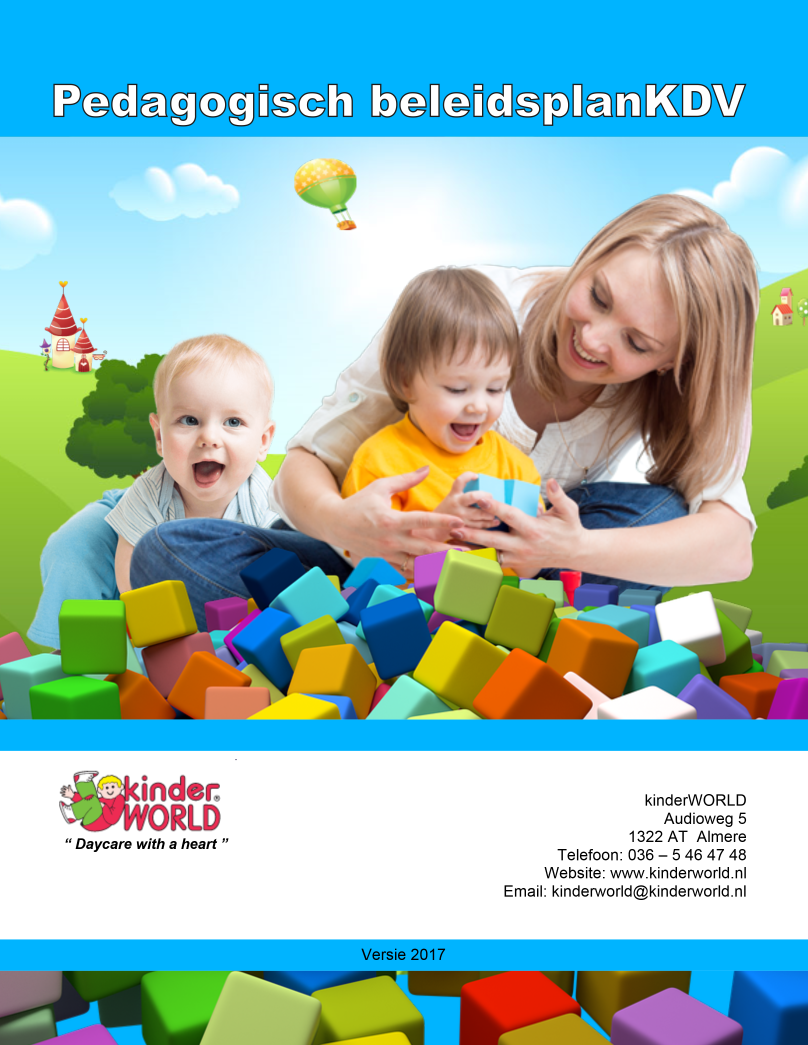 	 Inhoudsopgave                                             versie 20201.0 Inleiding1.1 De pedagogisch medewerkers2.0 kinderWORLD geschiedenis2.1 Totale dienstverlening3.0 Algemene doelstelling kinderWORLD3.1 Algemene Visie op de kinderopvang3.2 Visie op kinderopvang3.3 Pedagogische uitgangspunten4.0 kinderWORLD pedagogisch beleid4.1 Creëren van geestelijke ontwikkelingsmogelijkheden4.2 Ontwikkeling lichamelijk4.3 Sociaal emotionele ontwikkeling4.4 Emotionele ontwikkeling4.5 Cognitieve ontwikkeling= taal4.6 Cognitieve ontwikkeling = denken4.7 Creatieve ontwikkeling4.8 Ontwikkeling eigen identiteit4.9 Zelfredzaamheid5.0 Maatschappelijke bewustwording5.1 Waarden en normen overbrengen5.2 Uitwisseling van waarden en normen5.3 Vooroordelen5.4 Welkom5.5 Verschillen5.6 Uitdagingen en conflicten5.7 Feesten en rituelen5.8 Omgaan met overlijden6.0 Verzorging van de kinderen6.1 Maaltijden6.2 En trakteren dan?6.3 Heerlijk slapen6.4 Gezondheid, ziekten en ongevallen6.5 Vaccineren6.6 Veiligheid6.7 Hygiëne6.8 Inrichting6.9 Activiteiten6.9 De aard en de organisatie van de activiteiten waarbij kinderen de stamgroep of de stamgroepruimte kunnen verlaten7.0 Ouder/verzorger –kindbeleid7.1 Samenwerking7.2 Intake7.3 De wenperiode7.4 Betrokkenheid7.5 Informatie uitwisselen7.6 Klachtenprocedure7.7 Oudercommissie8.0 kinderWORLD elke dag8.1 Open-en sluittijden, haal en brengtijden8.2 Afscheid nemen8.3 De eerste opvangdag bij kinderWORLD8.4 Uitstapjes8.5 Indeling groepen8.6 Evenementen en activiteiten8.7 Overgang volgende groep8.8.1 De stamgroepen8.9 Aantal kinderen per pedagogisch medewerker en de omvang van de groep8.10 Afnemen extra dag(deel)8.11 Samenvoegen groepen8.12 Afwijken van de beroepskracht/kind ratio8.13 Mentor voor het kind8.14.1 zorgkinderen en zorgmap 8.14.2 meldcode en sociale kaart8.15 vaste gezicht baby’s9.0 Dagritme bij kinderWORLD9.1 Ritme9.2 Vanaf 09.00 uur9.3 Verschonen9.4 Vrij spelen en activiteiten binnen’9.5.1 ontwikkelvolgsysteem DORR, Werken met het peuterprogramma Peuterplein 9.6 Schema activiteiten9.7 Buiten spelen9.8 Activiteiten en leermomenten9.9 Het eten9.10 Slapen10.0 Professionaliteit van onze medewerkers10.1 Vast personeel10.2 Opleidingsbeleidsplan10.3 HBO Coach Pedagogisch Beleidsmedewerker10.4 Oproepkrachten10.5 Stagiaires10.6 Vrijwilligers10.7 Uitzendkrachten10.8 Achterwacht10.9 Vierogen-principe11.0 Specificaties per vestiging11.1 update11.2 bijlage toestemmingsformulier samenvoegen groepen en gebruik extra stamgroep1.0 INLEIDINGVoor u ligt het pedagogisch werkplan kinderdagverblijf kinderWORLD. Het doel van dit pedagogisch werkplan is om als leidraad c.q. richtlijn te dienen voor onze organisatie. Het is een leidraad en werkt ondersteunend voor een ieder die binnen de kinderdagverblijven van de kinderWORLD groep werkzaam is, evenals de ouders en verzorgers van de kinderen die van de opvang gebruik maken. In dit plan wordt ondermeer beschreven hoe bij kinderWORLD wordt gewerkt aan de vier competenties, genoemd in de Wet Kinderopvang, namelijk de emotionele veiligheid, persoonlijke competentie, sociale competentie en de overdracht van waarden en normen.Het werkplan blijft in ontwikkeling en zal waar nodig aangepast worden om actueel te zijn en te blijven. Het plan ligt ter inzage voor alle belangstellenden op het hoofdkantoor van kinderWORLD. En op elke locatie ligt er ook een pedagogisch beleidsplan ter inzage.1.1 De pedagogisch medewerkersHet pedagogisch beleid is een richtlijn voor de pedagogisch medewerkers zodat zij weten wat er van hen wordt verwacht. Tevens stimuleert het de pedagogisch medewerkers om in de dagelijkse praktijk stil te staan bij het werk waardoor de kwaliteitsbewustheid wordt bevorderd. Het pedagogisch beleid biedt ouders een goed inzicht in onze werkwijze.2.0 kinderWORLD geschiedeniskinderWORLD is een particuliere organisatie met als start 17 oktober 1994 in haar eerste vestiging in Almere-Haven aan het Fontanapad 2. Gekozen werd voor een organisatie die een totale dienstverlening zou kunnen verlenen op het gebied van de kinderopvang. Vanaf de start is hier vanuit gegaan en gestreefd om dit doel te bereiken. (zie tevens doelstelling) kinderWORLD). Diverse nieuwe locaties zijn inmiddels gerealiseerd. Twee vestigingen in Almere Stad aan de Audioweg 5 en een vestiging in Lelystad aan de Apolloweg 56. De Buitenschoolse opvang is in 2007 uitgebreid met diverse locaties in scholen in Flevoland. Alsmede is SPORTY Kids, dit is sportieve opvang op diverse sportlocaties gestart.2.1Totale dienstverlening impliceert:Klantgericht denken en werken.Ouder/verzorger en kinderen staan voorop.Gemotiveerd team, met korte lijnen.Team is direct bereikbaar en aanspreekbaar.Locatie met een simpele en snelle bereikbaarheid. (vlakbij snelweg A6)Lichte, ruime, vrolijke en functioneerbare panden.Flexibele opvang qua dagen, met duidelijke contract vormen.Uitgebreide openingstijden+ verlengde opvangmogelijkheid.Compleet pakket: luiers, eten, drinken, warme maaltijden.3.0  Algemene doelstelling kinderWORLD Onder ons motto: Het tweede thuis voor uw kind realiseren wij kinderopvang in de vestigingen van onze kinderWORLD groep. Elk kind moet zich gedurende de opvangperiode echt thuis voelen.Daycare with a heart; ons tweede motto houdt in dat elk teamlid dagelijks dient te streven naar kinderopvang met liefde en genegenheid naar elk individu binnen onze organisatie.Professionele opvang: Alle aspecten die voorkomen in de kinderopvang op een professionele manier behartigen en naar werken.Het kinderdagverblijf vervult hiermee een aanvulling op de gezinssituatie wat tot uiting komt in een pedagogische doelstelling. Deze gaat er vanuit dat de kinderen zich in een veilige, gezellige, vertrouwde, kindgerichte omgeving kunnen ontwikkelen, zowel sociaal, verstandelijk, als lichamelijk en creatief. Kenmerken van kinderWORLD kwaliteitsbeleidWij verplichten onze dienstverlening zo te realiseren, dat kinderWORLD gezien wordt door alle betrokkenen als preferente organisatie voor de dienstverlening die wij bieden.Openheid, integriteit en eerlijkheid te bieden jegens al onze medewerkers en klanten. Medewerkers in dienst te hebben, die geschoold, getraind en enthousiast zijn, en naar constante verbetering streven.Altijd aan de verwachting van onze klant te voldoen.Een omgeving creëren, die de mogelijkheid schept een ieder in staat te stellen zijn/haar volle potentieel te realiseren3.1 Algemene visie op de kinderopvangkinderWORLD biedt aan elk kind de mogelijkheid om zich in een fraaie, veilige omgeving in groepsverband te ontwikkelen. Aan elke ouder/verzorger om naast de opvoeding van hun kinderen actief deel te nemen aan de maatschappij. kinderWORLD dient te voldoen aan de eisen met betrekking de geldende kwaliteitsnormen en eisen. De kinderdagverblijven dienen in alle redelijkheid een goede communicatie met de klanten te hebben en tegemoet te komen aan de wensen van de ouders.3.2 Visie op kinderopvangWij streven er naar een situatie te bieden die aansluit op de opvoedingssituatie in de thuissituatie. Bij kinderWORLD ontmoeten kinderen andere kinderen in groepsverband. Het is een plaats waar kinderen leren omgaan met andere kinderen, door o.a. samen te spelen, spelenderwijs te leren, te eten en te slapen. Verdere aspecten zijn voor ons:de kinderen begeleiden bij het zoeken naar hun mogelijkheden en wensen m.b.t. zichzelf en hun omgeving,de kinderen begeleiden bij het leren dragen van verantwoordelijkheden voor zichzelf en anderen,de kinderen leren zelfstandiger te worden waarbij wij uitgaan van de mogelijkheden van de kinderen,de kinderen te begeleiden zodat verschillende aspecten van de lichamelijke, sociale, emotionele, geestelijke en creatieve ontwikkeling gestimuleerd worden,de kinderen normen en waarden bij te brengeneigen initiatieven van de kinderen laten ontplooien en iedereen een eigen inbreng laten hebben.Het gevolg van het bovenstaande is dat kinderen de betekenis van helpen, delen, rekening houden met  anderen, omgaan met uitdagingen en opkomen voor je zelf.In de dagopvang is de omgeving afgestemd op de kinderen, zij moeten in een prettige sfeer de dag kunnen doorbrengen, zodanig dat elk kind zich bij ons veilig en geborgen voelt.Onze pedagogisch medewerkers zijn zich ervan bewust dat elk kind zich zowel in groepsverband als individueel naar zijn/haar zin moet hebben.Elk kind wordt gevolgd, begeleid in zijn/haar ontwikkelingsfase, waarbij elk individu in eigen tempo zal ontwikkelen. Het is noodzaak om gegevens over de ontwikkeling van hun kind met de pedagogisch medewerker uit te wisselen. Hierdoor worden wederzijdse inzichten over de ontwikkeling en opvoeding vergroot. Regelmatig contact tussen de ouders en de pedagogisch medewerker is belangrijk naar onze mening.3.3 Pedagogische uitgangspuntenAls basis voor het beleid gelden onderstaande uitgangspunten:Elk kind heeft recht op liefde, genegenheid, vertrouwen en support.Elk kind heeft baat bij rust, reinheid en regelmaat.De opvoeding is gericht op de ontplooiing van een kind tot een zelfstandig, creatieve en kritische persoon en op het aanleren van sociale vaardigheden. Ieder kind heeft het basisrecht om geaccepteerd te worden. Het is noodzakelijk om bepaald gedrag te corrigeren, doch dienen gevoelens zeer serieus genomen te worden. Elk kind heeft het recht op respect en moet de ruimte krijgen om zich op eigen wijze te ontwikkelen. In geen enkele vestiging van ons kinderdagverblijf mag nimmer verbaal of fysiek geweld gebruikt worden.Het is van elementair belang dat elk kind zich veilig en geborgen voelt. Elk kind moet zich thuis voelen en bekend zijn met de plaats en de manier van opvang. Wij streven er naar dat zoveel mogelijk dezelfde pedagogisch medewerkers en kinderen op dezelfde groepen zijn.Elk kind heeft behoefte aan individuele aandacht en zorg, waarbij tevens rekening moet worden gehouden met het belang van de groep als geheel. Het individu mag niet lijden onder de groep, maar de groep mag ook niet lijden onder het individu.4.0 kinderWORLD  pedagogisch  beleid4.1 Creëren van geestelijke ontwikkelingsmogelijkhedenIn de eerste vier jaren van het leven ontwikkelt een kind zich van baby tot een peuter en  schoolgaand kind. Een kind dat, als de ontwikkeling voorspoedig verlopen is, gaat met zelfvertrouwen de toekomst en de ‘grote wereld’ tegemoet. Daarom vinden wij dat deze eerste vier jaar een cruciale periode zijn, waar het gaat op de ontwikkeling van het kind in alle opzichten.Bij elk kind verloopt deze ontwikkeling gelukkig niet identiek. Elk kind heeft een eigen tempo en heeft bepaalde zaken waarop het zich meer of wat minder ontwikkelt. De situatie, waarin het kind opgroeit en volwassenen, die het kind omringen, speelt een belangrijke rol in de manier, waarop die mogelijkheden worden gerealiseerd en in welk tempo, dat dan gebeurt.Het is belangrijk, dat ontwikkelingsuitdagingen gesignaleerd worden binnen het dagverblijf. Hierbij wordt er participerend geobserveerd. Ook worden er in de leeftijd van 2 t/m 4 jaar een ontwikkelingsrapport, Peuterestafette,  bijgehouden per kind. Naast de peuterestafette werkt kinderWORLD met een ontwikkelvolgsysteem genaamd DORR. Zie verdere uitleg hierover punt 9.5.2 kinderWORLD is erop gericht om de kinderen in een veilige en prettige omgeving de dag te laten doorbrengen. Hierbij wordt zowel in groepsverband als per elk individueel kind bewust aangesloten op de ontwikkelingsfase waarin het kind zich bevindt.Op de groepen is verschillend spelmateriaal aanwezig, zoals boekjes, puzzeltjes, bordspellen. Hierbij leren kinderen sociale relaties aan te gaan met andere kinderen. Ze leren met elkaar om te gaan en zelfstandig beslissingen te nemen. Tevens leren ze om te gaan met emoties, zoals verliezen, winnen, blijdschap (bij winnen, maar ook als je het boekje, dat je graag wil lezen krijgt van een ander kind) en verdriet (bij verliezen of als je met iets wilt spelen, waarmee een ander kind nog aan het spelen is). Bij kinderen van 0-2 jaar worden er dansspelletjes gedaan, d.m.v. “Jan Huigen in de ton” en “we maken een kringetje van jongens en van meisjes” , wordt er spelenderwijs omgegaan met de geestelijke ontwikkeling zoals, uiten van blijdschap, wachten op elkaar, kijken en leren van elkaar,  met over rollen van een bal naar elkaar toe, leer je op elkaar te wachten, samen te delen. In de leeftijd van 2-4 jaar worden de spelletjes meer uitgebreid, zoals stoelendans. Hierbij gaat het om competitie en leren omgaan met verdriet, teleurstelling niet meer mee spelen met het spel. Maar ook verstoppertje, tikkertje, kring spelletjes, om de beurt aan tafel vertellen hoe je weekend was.Ook is het belangrijk om kinderen te stimuleren in zelfstandigheid. Dit wordt op de groepen gerealiseerd door de verschillende spellen, maar tevens ook door bijvoorbeeld kinderen eerst zelf te laten proberen voordat de helpende hand wordt aangeboden. Daarnaast word er aan de kinderen bijvoorbeeld geleerd hoe ze zelf hun jas moeten aan trekken en dicht ritsen, bij het naar bed gaan zelf proberen uit te kleden en na het slapen zelf proberen weer aan te kleden. Maar ook d.m.v. kleine opdrachten te geven, helpen met het speelgoed op te ruimen, helpen met de bekers op tafel klaarzetten. Leren, dat ze zelf verantwoordelijk zijn voor hun spullen: jas netjes op hangen, sjaal in je mouw van je jas doen, knuffel aan de leidster geven na het slapen, zodat je knuffel niet kwijt raakt en in je eigen mandje terug kan.   Daarnaast wordt middels de spelletjes ook gewerkt aan het concentratievermogen. Hierbij kun je in de leeftijd van 0-2 jaar denken aan bijvoorbeeld speeltjes voor zich te houden en rustig heen en weer bewegen, zodat zij zich daarop concentreren en gaan volgen met hun ogen, en voor kinderen van 1-2 jaar prentenboekjes laten zien en voorlezen. Zo gaan zij zich concentreren op de plaatjes en het verhaaltje, wat daarbij verteld wordt. Bij de leeftijd van 2-4 jaar denken aan puzzelen en memorie spelen, maar ook het bekende hocus pocus spel, d.m.v. 3 voorwerpen [bijv. banaan, appel en een peer] onder een doek te verstoppen, 1 voorwerp weg halen en de kinderen moeten raden welk voorwerp weg is. Dit is natuurlijk ook een belangrijke ontwikkeling.Doordat de pedagogisch medewerkers veel ontwikkelingsgerichte activiteiten met de kinderen doen kunnen zij ook tijdig uitdagingen hierin signaleren en extra stimuleren naar het niveau, dat het kind aan kan. Kinderen kunnen kiezen tussen bijv. makkelijke en moeilijke puzzels.4.2 Ontwikkeling lichamelijkZoals in punt 4.1 gesproken wordt over de geestelijke ontwikkeling van kinderen, zijn er natuurlijk ook de motorische vaardigheden. De coördinatie en samen bewegen van romp, armpjes, benen heet simpelweg: grove motoriek.Deze wordt bevorderd door dans en bewegingsspellen. De kinderen hebben veel interesse in herhaling. Bij 0-2 jaar worden bij de dansspelletjes vaak Jan Huigen in de ton gezongen, dan valt de kring in duigen en de baby’s van 0-1 jaar laten zich in duigen vallen. Ook doen ze oefeningen op de mat, zoals omrollen, oefenen met leren te gaan zitten, klap eens in de handjes oefenen. Van 2-4 jaar wordt er nog meer aandacht besteed aan de motoriek d.m.v. gymoefeningen, zoals, springen, hinkelen, oefenen met verschillende hoogtes zoals over een bankje lopen, maar ook via dans en oefenen/nadoen van grove bewegingen, Peuters voelen vooral. In elk dagverblijf zijn uitdagende spelmogelijkheden. Wat te denken van klauteren, glijden en springen, waarbij het kind de eigen mogelijkheden ontdekt. Bij thema’s bijvoorbeeld het nadoen van het weer grote cirkels maken met je armen of het nadoen van een koe.Naast de grove, kennen wij ook de fijne motoriek. Deze omvatten de vaak kleine bewegingen, die de coördinatie tussen de ogen en handen vereist. Het kind gaat trachten naar voorwerpen te grijpen en natuurlijk in eerste instantie misgrijpen, daarna trachten iets in de mond te stoppen. De fijne motoriek ontstaat onder meer in het fysieke contact met de pedagogisch medewerker en wordt bevorderd door materialen aan te bieden als krijtjes, insteekknoppen en simpele puzzels. Later wordt die verder gestimuleerd met kralen rijgen, knippen, plakken (met lijm, maar ook stickertjes), kleuren (potloden, maar ook stiften en krijtjes), verven en bouwen. Bij de knutselactiviteiten wordt er veel afwisselend materiaal gebruikt, zodat het extra stimulerend is (zoals vloeipapier, crêpepapier, karton).Bij baby’s wordt de fijne motoriek gestimuleerd door rammelaars, babyspeeltjes, eenvoudig spelletjes en baby gym. Bij de fijne motoriek bij de leeftijd van 0-2 jaar wordt er ook al geverfd en geplakt, d.m.v. verven met de vingers en met een kwast, maar ook d.m.v. plakkertjes op papier te plakken. En sensomotorisch voelen en bewegen bijvoorbeeld een bak met voel materiaal zoals; zand ,bladeren, water, etc.Hiernaast wordt er gekeken naar vaardigheden als bijv. lopen, springen, vangen, hinkelen, huppelen, rennen en klimmen. Kijken of kinderen goed mee kunnen komen met de anderen kinderen. Ook hierbij wordt goed in de gaten gehouden of kinderen extra stimulering nodig hebben en hoe de individuele ontwikkeling zich ontplooid.4.3 Sociaal-emotionele ontwikkeling (sociale competentie)Bij de sociale ontwikkeling is een aspect hoe het is om met andere kinderen en volwassenen dagelijks in de nabije omgeving te zijn. Door elke dag om te gaan met de leeftijdsgenoten, de pedagogisch medewerkers leert het kind de uitwerking van het gedrag op anderen, dan eigen mensen, kennen. Hierdoor leert het kind inzicht te krijgen in zijn eigen gevoelens en leert andere creatiemogelijkheden. Het kind leert direct de betekenis van delen, vrolijkheid, genegenheid, troosten, helpen, rekening houden met anderen en het omgaan met uitdagingen en meningsverschillen.De kinderen worden o.a. gestimuleerd om elkaar te waarderen, respecteren. Zij leren om niet alleen aan zichzelf, maar ook aan anderen te denken. Dit betekent o.a., dat het kind even moet wachten tot de ander is uitgepraat of klaar is met een bepaald speeltje.De kinderen leren rekening te houden met de andere kinderen en de ander te helpen, als dat nodig is.Samen spelen vinden we belangrijk, maar er moet ook ruimte zijn om iets alleen te doen.Vooral de allerkleinste kinderen zijn individueel gericht bezig, maar beleven plezier aan elkaar door o.a. naar elkaar te kijken, luisteren etc. Dit probeert de leid(st)er te stimuleren door samen liedjes te zingen, boekjes lezen, spelletjes doen en te knutselen. Bij de leeftijd van 0-2 jaar probeert de leidster vooral te stimuleren om naar elkaar te kijken, elkaar na te doen, te herhalen en daarvan te leren. Zoals bijvoorbeeld het liedje aan tafel met de vingertjes, de oudste kinderen weten vaak al hoe de bewegingen gaan, waardoor de wat jongere het ook sneller oppikken, ze leren van elkaar door het kijken naar elkaar, lachen om elkaar. Alles in groepsverband samen te doen. De kinderen van 2-4 jaar gaan leren met het oefenen om samen te spelen. Dit wordt vooral gestimuleerd d.m.v. de groep in te delen in hoekjes met speelgoed, kinderen spelen dan in groepjes met hetzelfde speelgoed. Zo leren ze te delen, samen te spelen en met verschillende kinderen gericht om te gaan. Maar ook in groot groepsverband, kinderen zingen een vast liedje, met goedemorgen S…, wie zit er naast jou weet jij dat misschien? Zo maak je de kinderen in de groep bewust van wie er allemaal zijn.kinderWORLD probeert het kind zoveel mogelijk gelegenheid te bieden bij het ontwikkelen van sociale competenties.In de leid(st)er-kindinteractie de leid(s)er stimuleert vriendschap, kameraadschap en samenwerking onder kinderen onderling. De leid(st)er gaat bewust om met conflicten tussen kinderen. De rol van de pedagogisch medewerker in de interactie tussen kinderen is, afhankelijk van de situatie: sturend, ondersteunend, corrigerend, verzorgend, gangmaker, bruggenbouwer, grenzen bieden waar nodig. Regels rondom straffen en belonen, bij het niet nakomen van een regel wordt er bijv. een kind even apart gezet in een hoek, daarna wordt er over gesproken met het kind en moet het kind sorry zeggen. Maar ook belonen, d.m.v. stickers. Bij kinderen, die slecht eten of drinken wordt er als beloning van wel goed eten en drinken een sticker gegeven. Dit geldt ook voor het meehelpen met opruimen. Hiermee geef je grenzen aan en stimuleer je duidelijkheid, openheid en vertrouwen.Van belang is, dat de kinderdagopvang een groepssituatie biedt, waar duidelijke regels, normen en waarden (kunnen andere zijn dan in de thuissituatie) gelden. Een belangrijke ervaring voor uw kind kan zijn, dat een ander (leid(st)er, andere kinderen) dan de ouder/verzorger ook aandacht, vertrouwen en troost kan bieden.De wijze, waarop gebruik wordt gemaakt van de binnen- en buitenruimte, kan bijdragen bij het ontwikkelen van de sociale competentiesHet kinderdagverblijf heeft een  buitenruimte, waar de kinderen veilig en ongestoord kunnen spelen. Er is een diversiteit aan spelmateriaal aanwezig, zoals fietsjes (driewielers), stepjes, en karren. Er worden allerlei buitenactiviteiten georganiseerd door de pedagogisch medewerker, waarbij de sociale competenties van het kind wordt gestimuleerd, zoals kringactiviteiten, groepsspelen enz.Daarnaast biedt kinderWORLD ruimten met afwisseling in rustige plekken en actieplekken, met mogelijkheden voor gezamenlijke en gevarieerde spelervaringen, zoals fantasiespel met een poppenkast of speelkeukentje. Hierbij wordt er ook speelgoed in groepjes verdeeld, waarmee de kinderen in groepjes verdeeld kunnen spelen. Hierdoor gaan kinderen bewuster met elkaar om.In en met de groep wordt zorg gedragen voor het ontwikkelen van de sociale competentiesEen kind moet leren in groepsverband wat hij met speelgoed kan doen. Hij/zij leert dit door andere kinderen te zien spelen, en door na te spelen, maar ook door stimulering van de pedagogisch medewerker. De leid(st)er stimuleert het kind om te gaan met de verschillen (“de kleinste” , “ de rustige”,  “ de drukste”) in de groep. De sociale houding, die het kind wordt geleerd, komt overeen met zijn leeftijd en ontwikkelingsniveau. De pedagogisch medewerker zal invulling geven aan begrippen, zoals solidariteit, samenwerken, delen en respecteren. Dit gebeurt door verschillende activiteiten te organiseren, die recht doen aan een specifieke (persoon) of gezamenlijke (leeftijd, cultuur) kwaliteiten en ervaringen. Hierbij kun je denken aan Pietengym, hindernisbaan, zeskamp, Sint Maarten lopen. Paasontbijt in pyjama houden, kerstdiner vieren. Daarnaast leren kinderen omgaan met regels. Denk hierbij aan gewenste gedragsregels en groepsregels. Zoals bijv. wachten op elkaar (zoals bij het eten), in een treintje naar buiten toe lopen, speelgoed opruimen van en met elkaar. 1 voor 1 praten en naar elkaar luisteren.In de groep worden ook betekenisvolle, emotionele gebeurtenissen in de groep, het gezin, de buurt (kortom de belevingswereld van het kind) verwoord. Soms wordt dit gedaan middels een verhaal of boek en een thema dat daarbij aansluit.Bij het organiseren en aanbieden van activiteiten Bij het organiseren en aanbieden van de diverse activiteiten wordt rekening gehouden met de mogelijkheden om de ontwikkeling van de sociale competenties van het kind te stimuleren.In de groep is een duidelijke en vaste verdeling tussen groepsmomenten en momenten, die de kinderen individueel invullen. Daarnaast worden activiteiten met de hele groep afgewisseld met activiteiten in kleine, wisselende  groepen. De sociale inhoud van het van het spel wordt gestimuleerd door samen spelen, praten, luisteren, plezier hebben, delen, wachten op elkaar, rekening houden met elkaar.Om dit te bevorderen doen we veel rollenspellen. Kinderen ontwikkelen dit vaak zelf al, denk hierbij aan vadertje en moedertje spelen.  Hierbij ontwikkelen de kinderen het inlevingsvermogen.  Ook komt er eens per jaar of gaan de kinderen 1 of 2 keer per jaar naar de bibliotheek. Hier wordt er dan middels poppenkast een verhaal verteld.Een themahoek wordt zo ingericht zodat de fantasie hiermee geprikkeld wordt zoals bijv. een dokters/tandartshoek huishoek dierenarts etc.SpelmateriaalBij het spelaanbod wordt er rekening gehouden met de wijze, waarop de ontwikkeling van de sociale competentie kan worden gestimuleerd.Daarnaast sluit het spelaanbod aan bij de wens om zowel individueel als gezamenlijk spel aan te bieden. Het spelmateriaal is uitdagend, grensverleggend en ontwikkelingsgericht, houdt rekening met de diversiteit in leeftijd, sekse, sociale en culturele achtergrond. Denk bijv. aan gezelschapspelletjes, memorie, spelenderwijs leren van kleuren herkennen en tellen. 4.4 Emotionele ontwikkeling (emotionele veiligheid)Het uiterst serieus nemen en het waarnemen van de gevoelens van kinderen is bij ons zeer belangrijk. De gevoelens van elk kind kunnen uitsluitend geaccepteerd worden. Het gaat tenslotte om gevoel! Bij bijv. vallen zal niet ontkend worden, dat het pijn doen door te zeggen “je bent al zo’n grote jongen/meid”. Huilen mag best. Kinderen worden serieus genomen er wordt op ooghoogte van het kind gecommuniceerd. De leid[st]er gaat door de knieën voor een gesprek. De pedagogisch medewerkers proberen de gevoelens van de kinderen, zoals blijdschap, boosheid, verdriet, angst, pijn of onverschilligheid te verwoorden. Zo leert het kind om te gaan met zijn gevoelens, herkent de gevoelens van andere kinderen en leert hiermee om te gaan.Het kind moet zichzelf kunnen zijn, maar we leren het kind ook waar de grens is; wat wel en niet kan (je mag boos zijn, maar je mag niet slaan).Het is belangrijk, dat de leid(st)er luistert, begrip toont, maar ook duidelijke grenzen biedt in de groep. De pedagogisch medewerkers stimuleren tevens de emotionele ontwikkeling door te complimenteren, goedkeuring te geven, gerust te stellen en te troosten. Ook d.m.v. beloning van stickers zie je kinderen groeien. Hier hebben kinderen veel behoefte aan.Kinderen krijgen te maken met veel verschillende emoties en de pedagogisch medewerkers dienen hierop in te spelen. Hierbij kun je denken aan de rollenspellen, waarbij kinderen zich helemaal kunnen inleven. Maar denk ook aan creatieve activiteiten, zoals het schilderen van het een portret en communiceren over verschillen en gelijkenissen tussen de kinderen. Kinderen ontwikkelen een eigen identiteit en moeten leren hier trots op te zijn.Bij (plotselinge) gedragsveranderingen wordt er altijd eerst naar een oorzaak gezocht (bijv. de komst van een broertje of zusje, ernstige ziekte in de huiselijke kring etc.). De leid(st)er speelt hierop in en zal daar waar mogelijk extra aandacht aan schenken. De kinderen mogen dan iets speciaals maken, een speciale knutsel voor de zieke persoon, voor het broertje of zusje wat geboren is. Ook wordt hier dan weer aandacht aan besteed middels het voorlezen van boeken, die daarbij aansluiten. Goede oudercontracten zijn hiervan groot belang, zodat op de situatie thuis kan worden ingespeeld.In de leid(st)er-kindinteractie Door zoveel mogelijk vaste gezichten op de groepen (en ook zoveel mogelijk vaste invalkrachten) proberen we te bereiken, dat het kind zich veilig voelt, zichzelf kan zijn. De leid(st)er leert zo de signalen en gedragingen van het kind te interpreteren en het kind merkt, dat zijn signalen de leid(st)er bereikt. Wat het vertrouwen van het kind in zijn omgeving verhoogt. Dit ziet kinderWORLD als een basis voor een goede relatie tussen kind en pedagogisch medewerker. Doordat het kind zichzelf kan zijn, kan het kind zelfvertrouwen opbouwen. D.m.v. een uitgebreide intake, kom je al veel informatie van een kind theoretisch te weten, maar ook d.m.v. het bijhouden van de ontwikkeling via het ontwikkelvolgsysteem DORR en de peuterestafette, ouders krijgen twee keer een 10 minuten gesprek. Ook tijdens de overdracht aan het eind van de dag wordt er veel aan ouders verteld het dagritme de activiteiten en eventuele bijzonderheden.Hierdoor zal er tevens een hechting (duurzame gevoelsrelatie) tussen het kind en één of meer leid(st)ers met wie het kind regelmatig en intensief contact heeft, ontstaan.Hoe het kind zijn/haar behoefte aan contact kenbaar maakt, is afhankelijk van specifieke omstandigheden en leeftijd van het kind. Zo zal een baby bijv. meer passief hechtingsdrang vertonen (zuigen, glimlachen, huilen), dan een kind van een jaar, dat meer de nabijheid zoekt (bijv. volgen).Naarmate kinderen ouder zijn, is het hechtingsgedrag verder ontwikkeld en is er een basis gelegd voor een veilige hechting en meer hechtingsmogelijkheden (hechting aan meer personen).Bij baby’s moet dit gedrag nog ontwikkeld worden. Belangrijke fasen in de ontwikkeling in dit verband zijn de eenkennigheid (ongeveer 8 maanden) en de scheidingsangsten (ongeveer 9-12 maanden). Dit biedt een aantal uitgangspunten m.b.t. het pedagogisch beleid.De verzorging en opvoeding van jonge kinderen in de kinderopvang moet zoveel mogelijk gekenmerkt worden door regelmaat en continuïteit (zoveel mogelijke vaste leid(st)ers). Hoe groter de voorspelbaarheid, hoe makkelijker de gewenning en hoe beter de mogelijkheden voor hechting.  De groepsleiding wordt begeleid en beoordeeld op:de wijze, waarop het kind wordt benaderd, aangesprokende dagelijkse omgang, zoals plezier maken, positieve aandacht geven, luisteren etc.de wijze, waarop een kind wordt getroost, bevestigd, verzorgd, aangemoedigd, uitgelegdde wijze, waarop de leid(st)er inspeelt op en omgaat met de persoonlijke emoties en ervaringen van het kind de mate, waarin responsief dan wel restrictief op een kind wordt gereageerdde mate, waarin de leid(st)er respect toont voor de autonomie van een kindbij het afscheid nemen van de ouder, voor het kind, wordt er een vast ritueel aangehouden, dit is per kind verschillend.De wijze, waarop gebruik wordt gemaakt van de binnen- en buitenruimte, kan bijdragen bij het creëren van de emotionele veiligheidIeder kind wordt opgevangen in een vaste stamgroep met eigen groepsruimte. De eigen groepsruimte is een herkenbare, vertrouwde plek voor het kind.  De inrichting is kindgericht door materiaal en kleurkeuze en zodanig ingericht, dat de kinderen in hun verschillende ontwikkelingsfasen zich optimaal kunnen ontplooien. Er is plaats voor rust en actie, alleen en samen spelen. Dit is eveneens het geval bij de buitenruimte. In de slaapkamers wordt ernaar gestreefd, dat ieder kind een (vast) zelfde bedje krijgt. Dit geeft ook weer veiligheid en vertrouwen. Kinderen mogen vanuit huis een eigen vertrouwd knuffeltje of doekje meenemen, ook dit geeft vertrouwen.Voor een gezonde ontwikkeling van het kind is het van belang, dat het kind vertrouwen heeft in zichzelf en in zijn omgeving. Kinderen gaan voordat zij overgeplaatst worden naar een andere groep eerst “wennen”, zodat ook de nieuw omgeving vertrouwd en veilig is. Dit wennen gaat in overleg met de ouders. Er wordt gezorgd voor 3 wenmomenten, die steeds uitgebreid worden. De leid[st]ers van de huidige groep nemen contact op met de nieuwe groep. Daarbij zorgen zij voor een gesprek en vertellen zij zoveel als mogelijk informatie, die van belang is, over het kind. Als een kind twee wordt gaat het over naar de dreumes/peutergroep het observatieformulier (met toestemming van de ouders) en het intakeformulier gaat mee naar de nieuwe groep, de leidsters nemen het intakeformulier opnieuw door met de ouders. Wordt er een peuter 4 jaar dan wordt er met de ouders samen een wenafspraak gemaakt en geven zij de peuterestafette mee naar de bso en de DORR observatie gaat dan ook mee beide worden eventueel ook voor school meegegeven indien de ouder daar toestemming voor geeft.Ondanks, dat kinderWORLD probeert zoveel mogelijk veiligheid en vertrouwen te bieden, kan dit natuurlijk niet in elke situatie (over speelgoed vallen, stoten). Een kind moet ook leren om te gaan met situaties, die niet veilig zijn. Bijv. dat er verschillende soorten struiken zijn en dat er zijn die prikken.In en met de groep wordt zorg gedragen voor de emotionele veiligheidDe groep heeft een vaste samenstelling. Hetgeen de veiligheid en de mogelijkheid om vertrouwd te raken met groepsgenoten bevordert. Het is voor jonge kinderen belangrijk, dat er op een dagdeel vaste punten zijn, die herkenbaar zijn. Een vast programma is niet de bedoeling. Dit zal juist tot verstarring leiden, maar wel vaste herkenbare terugkerende dingen (samen aan tafel eten, drinken, slapen). Dit herkenbare terugkerende geeft een gevoel van veiligheid en vertrouwen. De groep is een sociale leefgemeenschap, waarin geoefend kan worden met eigen mogelijkheden, grenzen, aardigheid/onaardigheid, delen van plezier, geweest en/of ongewenst gedrag. Begeleiding van de groep biedt het kind heel veel mogelijkheden, maar kan ook bedreigend zijn. De leid(st)er moet het kind daarom enerzijds ruimte bieden om onderlinge problemen zelf op te lossen. Anderzijds helpen door in te grijpen en te corrigeren, waar het conflict voor het kind bedreigend is en het kind zich machteloos en angstig in de groep zou kunnen voelen. Ieder individueel kind moet zich veilig en vertrouwd kunnen voelen. Ieder kind wordt gelijkwaardig behandelt. Regels worden voor elk kind opnieuw bij onduidelijkheid uitgelegd. Kinderen kunnen zich ook terug trekken er zijn plekken in de groepsruimte dat ruimte bied voor rust, zoals een bank, een mat en aparte speelhoekjes. Bij het organiseren en aanbieden van activiteiten Bij het organiseren en aanbieden van de diverse activiteiten wordt de emotionele veiligheid gewaarborgd.De structuur van een opvangdag ligt vast (zie ook hoofdstuk 9): vaste activiteiten op vaste momenten bieden het kind zekerheid en structuur. Dit geldt ook voor vaste rituelen, zoals vaste liedjes zingen, verjaardag vieren. Samen met de vaste regels biedt dit het kind zekerheid.  Het herkenbare, terugkerend geeft een gevoel van veiligheid en vertrouwen en bij de jonge kinderen een tijdsgevoel, waardoor de dag overzichtelijker wordt, dit wordt mede ondersteund door de zichtbare dagkaarten die op de groep hangen bij alle dreumes/peutergroepen.De leid(st)er biedt spelmateriaal, activiteiten aan, die passen bij de ontwikkeling van een kind, zowel sportief als creatief of rollenspel (fantasiespel). De pedagogisch medewerker zorgt voor een omgeving, waarin het kind tot spel kan komen, dringt geen activiteiten op. Het kind krijgt de vrijheid om te spel en daarin te “leren” in zijn eigen tempo.	Leid(st)ers bieden het kind steun bij activiteiten door:Actief optreden, passief bewaken, voelbare aanwezigheidUitdagen en stimuleren tot grensverkenning van het eigen kunnenTroostend, helpend, bevestigendSensitieve houdingAlertheid op restrictieve (beperkend, stoppend) houdingenOok het aanbieden van activiteiten wordt ingespeeld op emoties, zoals bijv. verliefdheid. Deze emotie komt uitgebreid aan de orde bij thema’s als Valentijn. Maar ook iets voor een ander maken. Voor iemand die ziek is, bij geboorte en verjaardagen. Bij Vaderdag of Moederdag maakt een kind, dat bijv. geen contact meer met vader of geen vader heeft, iets voor opa.SpelmateriaalEr is ruim voldoende spelmateriaal voor alle leeftijdsgroepen binnen de dagopvang aanwezig. Het materiaal is voor een deel zodanig opgesteld, dat kinderen de mogelijkheid hebben zelf te kiezen en ook zelfstandig te gebruiken. De pedagogisch medewerker stimuleert, helpt en adviseert het kind bij het kiezen van nieuw, spannend en/of uitdagend materiaal. De leid(st)er weet, waarin het kind goed is, wat hij/zij leuk vindt, wat zijn/haar mogelijkheden en uitdagingen zijn.Ook met muziek wordt de ontwikkeling geprikkeld. Door te dansen, te bewegen en zich in te leven op de verschillende muziekvormen wordt het kind gestimuleerd zich verder te ontplooien.4.5 Cognitieve ontwikkeling= TaalDeze ontwikkeling heeft betrekking op de ontwikkeling van taal (begrijpen en spreken) en niet te vergeten: Denken. Begrip en inzicht verwerven door de informatie uit de omgeving te ordenen, te onthouden, toe te passen en te combineren met nieuwe situaties. Denken en taal zijn nauw met elkaar verbonden. Doordat alle peutergroepen binnen kinderWORLD VVE gericht werken door middel van peuterplein Raai de Kraai en DORR kunnen wij heel taalgericht en spelend leren werken met kinderen.Taal is een middel om inzicht te krijgen in de ‘grote’ wereld. Het kind vraagt en krijgt taal en uitleg en hulp. De pedagogisch medewerker speelt hierin een actieve rol, door veel met het kind te praten. Zoveel mogelijk wordt op elke taaluitdrukking van het kind gereageerd. Van de eerste klanken van een baby, de brabbeltaal tot de ‘grote’ verhalen van de peuter. (Dat dit vaak humoristisch is moge overduidelijk en erg leuk zijn.)Er wordt door de pedagogisch medewerker geen brabbeltaal gesproken of nagepraat. Gewoon in onze ‘grote’ mensentaal communiceren. Ter stimulering van de taalontwikkeling organiseert de pedagogisch medewerker verschillende activiteiten zoals, zingen, taalspelletjes (woordspelletjes zoals bijv. rijmpjes), klanken en geluiden (dieren raden, ik zie ik zie wat je niet ziet). D.m.v. voorlezen en prentenboeken. Zelf verhaaltjes te stimuleren, vertel eens hoe je weekend was. Stimuleren tot de kinderen zelf een liedje mogen zingen.4.6 Cognitieve ontwikkeling= DenkenSpelen en bezig zijn is leren voor elk kind. Door voorbeelden en nabootsen leert een kind. Door allerlei dagelijkse gebeurtenissen te bespreken, ontstaat ordening om de wereld van het kind. De pedagogisch medewerker legt daarbij uit, benoemt dingen en vraagt kinderen om dit te verwoorden. Regelmatig doet de pedagogisch medewerker een beroep op het vermogen van kinderen om zelf oplossingen te zoeken voor de probleempjes. Om samen te spelen of te knutselen moet best behoorlijk nadenken. Ons programma van DORR is hier erg op gericht en bied leuke activiteiten zoals meten en wegen, ruimtelijk denken, oriënteren, spiegelen schaduwen herkennen etc.Om de cognitieve vaardigheden te stimuleren worden er verschillende activiteiten aangeboden. Hierbij kun je denken aan het aanleren van kleuren, vormen, cijfers en letters. Dit wordt verwerkt in leuke speelse activiteiten. Het vermogen om verbanden te leggen neemt toe. Ze kunnen zich dingen voorstellen zonder het concreet te hoeven zien. Hier spelen de medewerkers op in door creatieve activiteiten te doen, waarbij kinderen bijvoorbeeld een door de leidster genoemd voorwerp of dier te mogen schilderen, tekenen of knutselen. Ook wordt het concentratievermogen gestimuleerd door geheugenspellen, als memorie en puzzeltjes. De kinderen worden ook betrokken bij het bedenken van activiteiten. Het alfabet spelenderwijs aan leren, hocus pocus spel [onthouden van weg verstopte voorwerpen]. Vragen te stellen van wat betekend dat…hoe doet een koe en etc.4.7 Creatieve ontwikkelingDe pedagogisch medewerker stimuleert de creatieve ontwikkeling door het aanbieden van tal van materialen (water, zand, verf, verkleedkleren, schmink etc.) en activiteiten als muziek, dans.Voor de kleintjes is het omgaan met materialen een onderzoekende activiteit. Bijv. een tentje met ballen, een kruiptunnel. Het leert de mogelijkheden en de eigenschappen van kennen, waarbij het resultaat nog niet belangrijk is (kleien, tekenen in scheerschuim). Creatief zijn kan op diverse manieren, bijvoorbeeld door te vertellen en door fantasie-constructief spelen. Het is belangrijk, dat kinderen gewaardeerd worden in wat ze ondernemen en zoveel mogelijk de ruimte krijgen voor hun eigen inbreng.Het materiaal past bij leeftijd, ontwikkelingsfase, fysieke en geestelijke mogelijkheden van een kind. Het maakt emoties los van plezier, pret, verrassing, verwondering ongeduld of teleurstelling.De wijze, waarop de leid(st)er het materiaal aanbiedt, biedt kansen voor individuele leermomenten, zelfoverwinning, zelfstandigheid en zelfredzaamheid.Bij alle activiteiten staan spontaniteit en enthousiasme voorop. Uiteraard wordt er rekening gehouden met de leeftijden en belevingswereld van de kinderen. Bij kinderen van 0-2 jaar wordt er met vingerverf geverfd, geplakt met grote plakkers. Kinderen van 2-4 jaar leren papier te scheuren, te knippen, kleine propjes te maken en op te plakken.4.8 Ontwikkeling eigen identiteit (persoonlijke competentie)Het kind wordt zich ervan bewust, dat het een eigen persoon is en blijft. Het verschilt van elk ander kind. Door het kind positief te benaderen, bevordert de pedagogisch medewerker het zelfvertrouwen van het kind. Er wordt aandacht besteed aan de persoonlijke verhalen en daden van het kind en het kind wordt gestimuleerd zich te uiten en eigen keuzes te maken. Zoals bijv., ga je met de poppen of met het duplo spelen. De pedagogisch medewerker gaat goed om met de onderlinge verschillen tussen kinderen in bijvoorbeeld voorkeur van activiteiten, tempo en spontaniteit. Daarnaast stimuleert de pedagogisch medewerker het identiteitsbesef ook door bijv. regelmatig opnoemen van namen, of door het geven van eigen plekjes of spullen. Hiervoor wordt er tijdens de maaltijden ook altijd een vast liedje gezongen; goedemorgen bijv. Sanne blij jou weer te zien, wie zit er naast jou, weet jij dat misschien? En de dagen van de week lied. Regelmatig wordt er in de kring gevraagd, wat is jou lievelingskleur of -dier, zo krijgt elk kind zijn eigen ideeën, maar ook een mening ergens over.De leidster stimuleert een kind door grenzen te ontdekken en te verleggen van wat een kind kan, wil of durft. De leidster maakt het kind bewust van de eigen capaciteiten en kwaliteiten, speelt in op grapjes, humor en “ gek doen”. Ingaan op initiatieven van een kind, belonen, prijzen en complimenteren zijn positieve wijzen van bevestigen van het kind.  De groep is een sociale leefgemeenschap, waarin geoefend kan worden met eigen mogelijkheden, grenzen, aardigheid/onaardigheid, delen van plezier, uitproberen van gedrag (wat wordt als leuk/fijn ervaren, wat niet).  Bij ontwikkeling van de eigen identiteit van het kind is het ook belangrijk de normen en waarden over te brengen (zie volgend hoofdstuk). ZelfredzaamheidDe pedagogisch medewerker moedigt het kind aan tot zelfstandigheid en zelfredzaamheid. Dat wat het kind kan, moet je het kind ook daadwerkelijk laten doen en aanmoedigen. De pedagogisch medewerker geeft alle kinderen af en toe opdrachten en taken. Bijvoorbeeld door het opruimen van crea-materiaal, speelgoed, het meehelpen van de tafel dekken of iets dragen en etc.De leid(st)er laat ruimte aan het kind voor eigen initiatief en eigen ideeën met betrekking tot het aangaan en uitvoeren van een activiteit. Hierbij worden kansen geboden voor het ontdekken van eigen persoonlijkheidskenmerken, zoals zelf vertrouwen, initiatief en interesse maar ook voor zelfoverwinning en zelfredzaamheid. Bijv. wil jij kleuren, plakken of verven.De zelfredzaamheid wordt op verschillende manieren gestimuleerd. In eerste instantie worden de kinderen uitgebreid verteld wat er gaat gebeuren. Dit kan om een activiteit, zoals opruimen, jassen aantrekken, spullen pakken of om een gebeurtenis, zoals een uitstapje gaan.De kinderen proberen het na de uitleg eerst zelf. Of proberen elkaar te helpen. Als de kinderen het nog niet kunnen of niet volledig begrijpen, wordt het zoveel mogelijk voorgedaan. Waarna de kinderen het zelf kunnen doen. Zoals zelf naar de toilet gaan, zelf handen wassen, kinderen groeien en bloeien ook op als zij het zelf kunnen en mogen doen.Ook wordt er op de groepen veel gewerkt met beloningssystemen wanneer zelfstandig gedrag meer vertoont wordt. Hierbij kun je denken aan stickerbeloning of het zelf mogen kiezen van een activiteit.     Aan de ene kant krijgen zelfstandige kinderen meer vrijheid, omdat ze het al zelf kunnen. Dit betekent niet, dat de pedagogisch medewerkers het kind minder aandacht geven. Ze proberen juist het kind steeds een stapje voor te zijn en het een nieuwe uitdaging te bieden. Daarnaast worden degene, die er nog moeite mee hebben tijdig gesignaleerd, gestimuleerd en gemotiveerd. Als laatst leren de pedagogisch medewerkers de kinderen, dat er oorzaak en gevolg horen bij bepaalde zelfstandige beslissingen en wat deze dan kunnen inhouden. Er worden duidelijke afspraken gemaakt en ook besproken wat de daaraan hangende consequenties zijn indien de afspraak niet word nagekomen. Zoals bijv. even apart zitten in de hoek als je niet meehelpt met opruimen. Kinderen worden ook aangeleerd, dat zij met ruzie moeten proberen het zelf op te lossen door ook het voor zichzelf op te nemen, door bijv. te zeggen ik wil dit niet, i.p.v. meteen te gaan slaan.5.0 Maatschappelijke bewustwording5.1 Waarden en normen overbrengenEen belangrijke rol speelt in elke opvoeding het overbrengen van waarden en normen.Waarden geven uitdrukking aan de betekenis, die mensen hechten aan bepaalde gedragingen, dingen of gebeurtenissen. Waarden zijn natuurlijk cultuurgebonden; ze veranderen voortdurend in de diverse samenlevingen.Normen vertalen de waarden in regels en voorschriften hoe kinderen en volwassenen zich behoren te gedragen. De waarde is altijd respect te hebben voor alles en iedereen. De basisnorm is, dat agressie niet toegestaan is. I.t.t. de BSO-kinderen hangen bij de kinderen van 0 t/m 4 jaar de groepsregels niet op de groep. De pedagogisch medewerkers communiceren veel met de kinderen en zijn heel consequent omtrent de regels op de groep. Op deze manier weten de kinderen precies wat er van ze verwacht wordt en waar ze aan toe zijn. De regels worden aan de kinderen uitgelegd en zij worden er, als de situatie zich voordoet, op gewezen. Hierbij wordt er altijd uitgelegd waarom iets wel al dan niet mag.Enkele van die waarden en normen zijn:Waarderen en respecteren van jezelf en van anderenSociaal zijn, zoals elkaar laten uitpraten, op elkaar wachten, lief zijn tegen elkaarSamen spelenSamen delenNiet schoppen, bijten, slaan, gooienEerlijk zijnZorgvuldig omgaan met spullenRespect voor privacyDe meeste van deze normen en waarden worden spelenderwijs aan de kinderen meegegeven (het bord met fruit gaat rond en iedereen pakt er een stukje van; we doen een spelletje en iedereen, die wil mag meedoen). Vooral bij gezelschapsspelen en competitiespelen kunnen meerdere waarden en normen, zoals sociaal zijn, eerlijk zijn, worden overgedragen.Tijdens het eten en drinken wordt er een kringgesprek gehouden, waarbij de kinderen elkaar moeten laten uitpraten. Wat niet enkel de sociale waarde bevordert, maar ook het respect voor elkaar. Ook door het geven van het goede voorbeeld leren kinderen veel. Daarnaast zal de boodschap bij situaties, die gevaar opleveren voor de kinderen, kort en bondig zijn: Dit mag niet. Bij minder gevaarlijke situaties zal de leid(st)er met het kind bespreken waarom iets niet mag. Bij de kinderen van 0 t/m 4 jaar gaan de leidsters vaak aan tafel of op de grond zitten om de kinderen het samenspelen te leren en ook het samen delen te leren. Wij nemen het niet als vanzelfsprekend, dat kinderen dit uit zichzelf kunnen. Dus besteden wij hier voldoende aandacht aan. Door middel van samenspelen en voordoen, bijvoorbeeld met lego leren de kinderen samen een hoge toren bouwen, op elkaar wachten, te delen en elkaar te helpen. Er wordt naast de basale waarden en normen, zoals elkaar met de naam aanspreken, op de beurt wachten, niet door elkaar heen praten, ook heldere en eenduidige afspraken gemaakt over wat kan en mag in alle ruimtes en de wijze, waarop men elkaar ( de kinderen en de leid(st)er) aan de afspraken houdt. Een goed voorbeeld hiervan is: speelgoed opruimen als je ergens anders mee wilt spelen. Kinderen kennen deze regel heel goed en attenderen elkaar daar ook op.Een van de belangrijkste normen is respect. Respect leren begint bij kleine dingen. Het is belangrijk, dat de leid(st)er hier constant aandacht voor heeft. Als een kind met iets gooit, moet het niet alleen leren, dat hij/zij zo iemand pijn doet, maar ook dat het gegooide materiaal kapot kan gaan. En er niemand meer mee kan spelen. Dat er bij het buitenspelen niet ongestoord bloemen en blaadjes kan worden geplukt. Als iedereen dat doet, blijft er niets over. Gaan de plantjes dood. Vanaf het moment, dat het kind “waarom?-vragen” stellen, moet worden opgelet op welke wijze er antwoord wordt gegeven en welk antwoord. Dit is belangrijk, want de basis voor onderling respect is het besef voor de verschillen en overeenkomsten tussen mensen. Het is uiteraard heel belangrijk, dat de leid(st)ers zelf respect tonen voor elkaar en de kinderen. Goed voorbeeld doet volgen. Middels deze situaties oefenen wij zo ook het veiligheid en gezondheid beleid.5.2 Uitwisseling van waarden en normenEen kind wordt gevormd door zijn omgeving, wat vaak betekent het contact met volwassenen en andere kinderen. Deze omgang heeft bij de kinderdagopvang een andere dimensie dan in de thuissituatie.De pedagogisch medewerker heeft elke dag het directe contact met de kinderen van de groep. Daarnaast is de omgang van de pedagogisch medewerker met de groep als geheel. Op allebei de niveaus is er sprake van voortdurende uitwisseling van waarden en normen in elke communicatie en interactie.Dit is vanzelfsprekend een continu proces. Gedeeltelijk bewust en onbewust vindt dit plaats.  Door middel van de taal vindt er onderling een (gedeeltelijke) bewuste uitwisseling plaats van de waarde en normen. In de groep wordt met de kinderen gesproken over afspraken en omgangsvormen. Met elkaar afspreken van manieren om elkaar ook aan de afspraken te houden, maar ook over respectvol met elkaar omgaan, je open stellen voor elkaar. Door middel van verwoorden van wat er gebeurt tijdens sociale interacties zoals samen iets leuks, spannends, verdrietigs of ontroerends beleven.Het non-verbale (lichaamstaal) speelt eveneens een aanmerkelijke rol in de communicatie. Spelmateriaal biedt de mogelijkheid om rollen uit het alledaagse leven te oefenen: keukenattributen, bedjes, verkleedkleren, tassen e.d. Tijdens het spelen van die rollen kunnen de kinderen gemaakte afspraken, zoals bijv. elkaar laten uitspreken, niet zomaar iets afpakken, kortom een respectvolle houding tegenover elkaar oefenen.Normen en waarden wordt geleerd door als een kind een ander kind (per ongeluk) pijn doet, dat kind te betrekken bij het troosten van het andere kind. Als een kind iets afpakt van een ander kind, moet hij/zij het teruggeven en zijn/haar excuses aanbieden.De kinderen wordt onder meer geleerd alle kinderen mogen meedoen, maak niets stuk, want dan kan niemand er meer meespelen. Je mag geen lelijke of vieze worden gebruiken. Dit wordt ook besproken met de kinderen: waarom is het vervelend?, waarom doet het pijn?Ook wordt er veel gewerkt met het groepsroulatiesysteem. Dit houdt in de kinderen in groepjes verdeeld worden en vervolgens rouleren in verschillende activiteiten. Hierdoor hebben de kinderen steeds wisselend contact met andere kinderen en door de verschillende activiteiten leren ze omgaan met elkaars gelijkenissen en verschillen. Daarnaast werken we met verschillende beloningssystemen in de vorm van kaarten, stickers en stempels. 5.3 VooroordelenDe pedagogisch medewerker moet zich ervan bewust zijn, dat er bestaande vooroordelen bij zich zichzelf en bij anderen bestaan, waar het gaat om religie, etniciteit, sociale klasse, sekse en seksuele geaardheid. Zij realiseert zich, dat zij beïnvloed is en gevormd is door onder meer haar eigen omgeving, waarin zij is opgegroeid.Over al deze onderwerpen zijn in meer of mindere mate vanzelfsprekendheden ontstaan, die zeer zeker discutabel zijn. De pedagogisch medewerker is kritisch ten opzichte van deze meningen, het gedrag, dat daar een gevolg van is en zich bewust van eigen vooroordelen. Bij onze kinderen wordt getracht te voorkomen, dat er vooroordelen ontstaan. Juist omdat elke kind van nature nieuwe dingen open en vrij tegemoet zal treden. kinderWORLD streeft een gelijkwaardige behandeling van de kinderen na. Er wordt geen onderscheid gemaakt in de overtuiging, geaardheid of sekse van het kind. Dit blijkt alleen al uit het feit, dat al het spelmateriaal, zowel aan meisjes als jongens wordt aangeboden, dus met z’n allen voetballen, maar ook touwtjespringen. Door het groepsroulatiesysteem komen kinderen met verschillend speelgoed in aanraking, zowel de jongens als de meisjes en wordt het als normaal beschouwd dat ieder met alle verschillende speelmaterialen speelt. De pedagogisch medewerkers spelen er direct op in wanneer kinderen opmerkingen maken als “poppen zijn alleen voor meisjes” of  “blauw is een jongenskleur”. Er zijn ook verkleedkleren en zowel de jongens als meisjes mogen zich kleden in de verschillende kleding als prinsessenkleding als of ridderpakken.5.4 WelkomHet beleid van kinderWORLD is dat kinderen van alle gezindten, cultuur, welke sociale klasse zij ook zijn, wat hun geaardheid ook is, welke religie zij ook hebben, zijn in principe welkom. Mits binnen de geldende normen en waarden de ouders en kinderen in de groep met elkaar willen leven en ontwikkelen.Daarnaast staan we ook open voor licht gehandicapten, kinderen met ADHD en andere kinderen met opvallend gedrag. Binnen kinderWORLD wordt het protocol Opvallend Gedrag gebruikt om voorwaarden te kunnen scheppen, die nodig zijn om deze kinderen zich beter te kunnen laten ontwikkelen.5.5 VerschillenDe verschillen in religie, etc. (zie 6.3) worden positief aangegrepen om op gepaste wijze aandacht te besteden aan de speciale gebeurtenissen, die bij elke levensovertuiging spelen. De sociale achtergrond zien wij vaak uitwendig in bijvoorbeeld de kleding, taalgebruik. Hierover wordt eveneens gecommuniceerd in goede harmonie.Daarnaast houden wij voor zover mogelijk rekening met eventuele culturen omtrent het eten en drinken. Kinderen leren omgaan met elkaars verschillen, omdat er door de pedagogisch medewerkers vrij over gesproken en dit uitgelegd wordt. Iedereen staat gelijk aan elkaar en krijgen evenveel aandacht, genegenheid en verzorging. 5.6 Uitdagingen en conflictenKinderen worden gestimuleerd om zoveel mogelijk zelf hun sociale uitdagingen op te lossen. Wanneer kinderen, daarin niet slagen biedt de pedagogisch medewerker hulp aan. De minder weerbaren worden wat extra geholpen om de kans op succes te vergroten.De pedagogisch medewerker leert kinderen rekening te houden met tegenslagen en successen. Kinderen leren al vroeg voor zichzelf op te komen met uitdagingen en conflicten om te gaan.Hierbij worden er ook duidelijke groepsregels nagestreefd, zoals bijv. 0-2 jaar lief zijn voor elkaar, als een kindje een ander kindje wil slaan, spelen de pedagogisch medewerkers hierop in. Bij de kinderen van 0 tot 2 jaar laten de pedagogisch medewerkers de kinderen na een conflict elkaar een kus of knuffel geven om het weer goed te maken. De kinderen van 2 tot 4 worden bij conflicten bij de pedagogisch medewerkers geroepen, waar ze beiden de kans krijgen om te vertellen wat er is gebeurd. Daarna worden er duidelijke afspraken gemaakt en moeten de kinderen sorry zeggen om het weer goed te maken met elkaar. De kinderen van 0 tot 4 jaar hebben voldoende uitdagingen op de groep aan materialen. Zowel voor de grove als fijne motoriek. Hierbij kun je denken aan grote en kleine blokken, nopper, kralen rijgen, verschillende knutselmaterialen en methoden, loopauto’s e.d. Daarnaast worden er ook verschillende spellen gedaan om de kinderen voldoende uitdaging te bieden. Denk hierbij aan kleurenspellen, letterspellen, dierengeluiden, hocus pocus (een aantal voorwerpen onder een doek, 1 weghalen en kinderen laten raden welk voorwerp weg is) e.d. 5.7 Feesten en rituelenBijzondere gebeurtenissen als verjaardagen, afscheid van de groep, feestdagen zoals Sinterklaas, Pasen, Kerst verlopen op kinderWORLD volgens een vast patroon. Door hier passend aandacht aan te besteden leren kinderen hier van en zullen het als zeer plezierig ervaren. Wat ook gezien kan worden als een ritueel is ons ‘vaste’ dagindeling. Regelmaat wordt hierdoor ontwikkeld. Voorbeelden in de praktijk zijn hiervan: carnavalsfeest. Dit wordt vaak een hele week gevierd. Tijdens een gezellige sfeer en veel blijdschap, mogen de kinderen verkleed komen, worden ze geschminkt. Er worden allerlei dansspelletjes gedaan, de groepen zijn leuk versierd en er worden lekkere dingen gegeten. Met Pasen wordt er altijd een Paaslunch gevierd: alle kinderen mogen in pyjama komen en krijgen een lekkere lunch met paasbrood, krentenbollen, eieren en etc. Dit geeft een sterk saamhorigheidsgevoel, daarna mogen de kinderen verstopte chocolade eieren zoeken. Sinterklaas; de groepen worden gezellig ingericht met knutsels, zoals een open haard. Er worden Sinterklaasliedjes gezongen. Ieder jaar komen Sinterklaas en zijn Pieten rond 5 december alle 0-4 jarige groepen langs. Er wordt over elk kind door de Sint iets leuks verteld en alle kinderen krijgen na afloop een cadeautje. Moederdag; elk jaar wordt er in mei, Moederdag gevierd, alle kinderen zijn dan druk bezig om iets moois voor mama te maken. Hier worden hele kunstwerkjes gemaakt, van bijvoorbeeld een tegel mooi geverfd tot een foto met fotolijstje. Opa- en omadagen, elk jaar wordt er landelijk een opa- en omadag gevierd. N.a.v. de opa- en omadag, wordt er bij kinderWORLD een opa- en omaweek georganiseerd. Alle opa’s en oma’s worden in deze week uitgenodigd om een ochtend of middag mee te lopen op een kinderdagverblijf om een kijkje te nemen bij de kleinkinderen. Om zo een indruk te krijgen hoe zij deze dagen op het kinderdagverblijf beleven. Ook wordt er in juni Vaderdag gevierd. Dit wordt op dezelfde wijze gedaan als bij Moederdag. Sinten Maarten, dit wordt gevierd d.m.v. het maken van een lampion, hier wordt veel aandacht aan besteed, maar ook het oefenen van Sint Maarten- liedjes. Verder wordt er als dit door de weeks valt ook Sint Maarten gelopen. s’Middags gaan de groepen dan langs een aantal huizen lopen, liedjes zingen en dan krijgen de kinderen fruit of een snoepje. Dit geeft een sterk saamhorigheidsgevoel en voor de kinderen ook heel veel gezelligheid zo onderling met elkaar. Met Kerst maken we er een heus feest van. We verzorgen een Kerstdiner, waarbij ouders en leidsters het eten verzorgen. Alle kinderen en ouders mogen komen, zo wordt het een hele gezellige avond.5.8 Omgaan met overlijdenHet overlijden van iemand in de nabije omgeving is zeker voor jonge kinderen behoorlijk ingrijpend. Het is belangrijk, dat naast het management de pedagogisch medewerker op de hoogte is en er goed op kan inspelen. Troosten, aanhalen en warmte bieden zijn elementair voor het verwerken van rouw en verdriet. Het is tevens belangrijk, dat het op ‘kinder’niveau besproken en uitgelegd wordt. Bij het uiten van emoties van het kind, benoemd de leid[st]er zijn / haar emoties, ook als deze bijvoorbeeld het uiten van agressie, of extra druk zijn. De leidster geeft het kind extra aandacht d.m.v. extra op schoot te nemen, extra te praten zowel verbaal als non-verbaal, maar ook d.m.v. een extra knuffel te geven. Ook wordt er met het kind samen een knutsel of tekening gemaakt voor degene, die is overleden. Zo kan het kind ook een stukje emotie kwijt. Daarnaast wordt hierbij niet alleen aan de kinderen gedacht, maar ook aan de ouders. Door open te staan en te communiceren helpen de pedagogisch medewerkers zowel de kinderen als de ouders.6.0 Verzorging van de kinderenDe kinderen worden op het gebied van gezondheid, risico’s, veiligheid, hygiëne verzorgt conform de normen die ontwikkelt zijn voor kinderdagverblijven en gecontroleerd worden door de plaatselijke GGD.  Onderstaande zaken maken daar een onderdeel van uit.MaaltijdenBij de baby’s wordt het dagritme van thuis zoveel mogelijk aangehouden. Wanneer zij eten, hoeveel er gegeten wordt, welke type fles het kindje gebruikt. Zoveel mogelijk hebben wij de standaard babyvoeding in huis en is inclusief in onze prijs. Het sjouwen met voeding willen wij minimaliseren. Echter elk kind heeft een specifieke fles, dat verzorgen de ouders zelf. Naarmate een kind ouder wordt gaan ze zich meer en meer op de groep richten. De maaltijden krijgen derhalve het karakter van een gezamenlijke activiteit. De kinderen eten op gemeenschappelijk op hun groep, waarbij zoveel mogelijk rekening gehouden wordt met de diëten en wensen van de ouders/kinderen.  De basis voor deze maaltijden zijn eerlijk en gezond voedsel die essentieel zijn voor de lichamelijke ontwikkeling van elk kind.Na een proefperiode van meer dan een maand in onze vestiging Almere-Haven wordt sinds 1 september 2010 ook bij onze andere vestigingen Almere-Stad en ‘t Zonnewiel de mogelijkheid voor een warme maaltijd geboden. Vanaf de leeftijd van 6 maanden biedt kinderWORLD de mogelijkheid van een warme maaltijd voor uw kind. De warme maaltijd wordt tegen een geringe vergoeding als extra service geboden.De maaltijden worden door onze leverancier, Lekker en Vers, op onze wensen afgestemd en met veel aandacht en zorg door onze medewerk(st)ers geserveerd.Er is voldoende afwisseling in de menu’s en de hoeveelheden zijn ruimtoereikend.6.2 En trakteren dan?Ook daar vragen wij vriendelijk doch dringend om vooral deze traditie in stand te houden, maar dan wel het liefst zonder zoetigheid! Wij kunnen uit ervaring, indien gewenst, de ouders adviseren voor het bedenken voor een leuke en gezonde traktatie.6.3 Heerlijk slapenEen uitgeslapen kind kan de hele wereld aan. Daarvoor is voldoende slaap van belang.Bij de baby’s wordt natuurlijk het ‘thuis’ ritme aangehouden. Dit verschilt per kind en daar houden wij bij kinderWORLD absoluut rekening mee. Het gebeurt af en toe dat de ouders wensen dat een kindje ingebakerd wordt, dan laten wij de ouders hiervoor specifiek tekenen voor deze wens. Wij zijn hier geen voorstander van.Elk kind heeft zoveel mogelijk zijn/haar vaste bedje in per leeftijdsgroep dezelfde slaapkamer. Wil een baby, of ouder kindje absoluut niet in een slaapkamer, dan kan het ook op de groep rusten. Of in een kinderwagen slapen als ouders dit willen.Naarmate de kinderen ouder worden ontstaat een groepsritme. De kinderen gaan allemaal tegelijk slapen. Of ze kunnen, mogen of willen slapen wordt in goed overleg met de ouders besproken. Wij gaan van de individuele behoefte uit.6.4 Gezondheid, ziekten en ongevallen.Wij werken aan de hand van de richtlijnen van de  GGD. https://www.ggdflevoland.nl/Themas/Infectieziekten%20en%20seksuele%20gezondheid/infectieziekten Hier kunt u alle informatie lezen, daarnaast werken wij met een eigen ziekte protocol deze kunt u inzien op de website van www.kinderworld.nl  en op de groep van uw kind. Hier staat o.a. in dat wij altijd met ouders overleggen wanneer er door de pedagogisch medewerker gesignaleerd wordt dat uw kind ziek is.Wanneer uw kind ziek wordt, gaan wij telefonisch contact met u opnemen en wij besluiten onderling wat er voor actie ondernomen gaat worden. Heerst er een bepaalde kinderziekte in onze accommodatie dan hangen wij een memo op met de datum en de aard van de ziekte en kunt u altijd advies vragen. Bij ongevallen wordt altijd gehandeld volgens de richtlijnen van EHBO, ouders worden altijd op de hoogte gesteld, daarnaast wordt het ongeval altijd geëvalueerd en ingevuld op een ongevallenregistratieformulier.In ons dagverblijf zijn voldoende personeelsleden die in het bezit zijn van een EHBO-diploma en weten hoe zij moeten handelen bij een calamiteit. Regelmatig zijn er herhalingscursussen, zodat het personeel up-to-date is en blijft. Tevens hebben wij een aantal BHV-‘ers. Deze Bedrijfs Hulp Verleners weten tevens wat er bij calamiteiten moet gebeuren.Wanneer uw kindje ziek wordt, gaan wij telefonisch contact met u opnemen en wij besluiten onderling wat er voor actie ondernomen gaat worden. Heerst er een bepaalde kinderziekte in ons dagverblijf dan hangen wij een poster op met de datum en de aard van de ziekte.6.5 VaccinerenKinderen die geen vaccinaties hebben gehad, of die het Rijksvaccinatieprogramma niet volgen, worden niet toegelaten. Dat mag omdat er op 18 februari 2020 een nieuwe wet is aangenomen die dit mogelijk maakt. (uitgezonderd kinderen die niet ingeënt kunnen worden, bijvoorbeeld omdat ze daarvoor te jong of ziek zijn) Het gaat in deze discussie om de zogenaamde BMR vaccinatie: de inenting tegen bof, mazelen (zeer besmettelijk en gevaarlijk is wetenschappelijk bewezen) en rode hond. Voor groepsimmuniteit is een minimale vaccinatiegraad van 95% nodig. Kinderen jonger dan 14 maanden kunnen nog niet worden ingeënt en zijn dus extra vatbaar. In Nederland gaan kinderen al op zeer jonge leeftijd naar de kinderopvang (vanaf drie maanden) en komen dus al vroeg in aanraking met (veel) andere kinderen die mogelijk niet gevaccineerd zijn. Om deze reden is het besmettingsgevaar in de kinderopvang groot. Bij het intake gesprek wordt ouders gevraagd over het vaccineren, daarbij wordt gevraagd om het vaccinatieboekje. In het inschrijfformulier wordt dit ook aangegeven.6.6Veiligheid.Het werken met kinderen maakt het noodzakelijk dat het pand, de inrichting en de materialen veilig zijn en aan de veiligheidsnormen voldoen. Dit is het uitgangspunt voor het veilig werken met kinderen. Daarnaast hebben wij de veiligheidsnormen beschreven in een veiligheid en gezondheid beleid. (vanaf 1 januari 2018) deze is in te zien op elke groep van het kind.Hygiëne.Ons kinderdagverblijf dient hygiënisch te zijn. De groepsruimten worden dagelijks schoongemaakt, alsmede alle centrale ruimten. In het schoonmaakschema staat exact aangegeven wat, wanneer en hoe schoongemaakt moet worden. Ook hier geldt het veiligheid en Gezondheid beleid.(vanaf 1 januari 2018) deze is in te zien op elke locatie van  kinderWORLD.Inrichting.Elke pand, verblijfsruimte, slaapruimte dient over ruim voldoende licht te beschikken. De kleuren zijn aanpast op kinderen. Overzichtelijke groepen zorgen ervoor dat de personeelsleden overzicht hebben op de kinderen. Veel groepen zij uitgerust met vloerverwarming, die zeer aangenaam aanvoelt. Het meubilair is Arbo-technisch verantwoord en veilig voor de kinderen. De kleinere kindjes hebben hoekjes waar zij ongestoord kunnen spelen. Voor de Buitenschoolse opvang hebben wij gekozen voor extra relaxruimten, waar de kinderen als zij er behoefte aan hebben rustig kunnen lezen, of even kunnen bijkomen. Voor deze groepen is er altijd een bureau aanwezig, waar huiswerk gemaakt kan worden. Hier is tevens een Computer aanwezig, waar Internet aanwezig is, die onder begeleiding gebruikt kan worden. Zie internet protocol.6.9Activiteiten. Een belangrijke toename in het denken en werken met kinderen zijn de SPORT-activiteiten. Kinderen op een spelende wijze in contact brengen met Sport is een taak, naar onze mening, van een kinderdagverblijf. Wij streven ernaar om meer met de kinderen te bewegen in allerlei vormen, waarbij we, als het kind er aan toe is, de kinderen ook de basistechnieken van allerlei sporten leren. Naast deze activiteiten hebben we in de zomer 2010 het concept CREATIVE Kids gelanceerd. Met dit concept speelt kinderWORLD in op de behoefte aan diverse activiteiten en uitdagingen, die kinderen steeds meer hebben.Kinderen zijn ondernemend, zitten niet stil en willen actief bezig zijn. Daarvoor biedt kinderWORLD (als pilot gestart op onze vestiging aan de Audioweg te Almere) extra activiteiten aan onder de noemer CREATIVE Kids. Kinderen krijgen hierbij de volgende mogelijkheden geboden:Koken in een echte kinderkeuken met alles erop en eraanLekker lezen in de ‘chillruimte’ (in Almere-Haven)Sport en spel in de speelruimteDit concept hebben wij gerealiseerd in twee vestigingen in kdv locatie Almere-Haven (fontanapad 2) en kdv locatie Almere-Stad (audioweg 5) de andere kinderWORLD locaties mogen hier ook gebruik van maken, zij maken via onze receptioniste een afspraak zij plant de afspraak in onze digitale agenda.6.9 De aard en de organisatie van de activiteiten waarbij kinderen de stamgroep of de stamgroepruimte kunnen verlaten;Kinderen op de baby of peuter groep kunnen buiten de stamgroepruimtes de groep verlaten, zij verlaten de groep om buiten te spelen op het buitenspeelterrein naast het kinderdagverblijf. Ook gaan ze regelmatig wandelen met een bolderkar of kinderwagen en in de wijk naar een speeltuin.(alleen de peuters) Daarnaast kunnen de kinderen de keuken van Creative-Kids gebruiken altijd onder toezicht om hier kookactiviteiten te houden. (alleen de peuters) De kinderen op de peutergroepen kunnen ook een andere activiteit doen op een andere stamgroep van de peutergroep en in Almere-Haven ook de babygroep. In Almere-Haven heeft dit ook te maken met het samenvoegen van de baby en peutergroep.  (wanneer het op rustige dagen een samengevoegde groep is 0-4 jaar) daarbij blijven de baby’s alles volgens hetzelfde dagritme aangeboden krijgen en de peuters kunnen het dagritme volgen en daarbij peuterplein activiteiten blijven doen bijv. wanneer de groep samengesteld is 0-4 jaar gaan alle kinderen ipv dat de peuters in de kring gaan dan gaan ze allemaal aan tafel, aan tafel wordt een spelletje gedaan of een prentenboekje voorgelezen. De peuters kunnen in de hoeken blijven spelen en de baby’s in de box of op het kleed op de grond doordat de tussendeuren open kunnen kan er 1 grote ruimte ontstaan. In Almere-Stad kunnen Peutergroep rood en groen activiteiten op 1 van de groepen doen, dit kan te maken hebben voor een activiteit waar zij voor kiezen of om juist rust te creëren voor de kinderen. Voor de peutergroepen in een school kunnen ook gebruik maken van een gymzaal om hier sport en spel activiteiten (behalve bij ’T Zonnewiel daar is geen gymzaal voor de peuters) de peutergroepen in de school verblijven verder alleen in de eigen stamgroep.7.0 Ouder/verzorger/kindbeleid7.1 SamenwerkingIn het dagverblijf wordt de verzorging en een stuk opvoeding van de kinderen overgenomen van de ouders. Dit maakt het essentieel om gegevens over de ontwikkeling van de kinderen uit te wisselen, waardoor de inzichten over de ontwikkeling worden vergroot.Om de kinderen een zo goed mogelijk opvang aan te bieden is een goede Samenwerking met de ouders/verzorgers van groot belang. De navolgende randvoorwaarden zijn uitgangspunt:Wederzijds vertrouwen, begrip voor elkaars verantwoordelijkheid, mogelijkheden en beperkingen.Wederzijds respect; respect van de pedagogisch medewerkers voor de ouders die tenslotte eindverantwoordelijk zijn voor hun kind(eren) en vanzelfsprekend hun kinderen.kinderWORLD wil graag korte lijnen hebben  en behouden,  zodat alle vragen en opmerkingen direct aan de pedagogisch medewerkers, alsmede aan het management gedaan kunnen worden. Het is gebleken dat ouders dit zeer op prijs stellen. De samenwerking krijgt gestalte door:7.2 IntakeHet eerste contact tussen pedagogisch medewerkers en ouders wordt dus gelegd in het intake gesprek. In dit eerste gesprek vertelt een van de pedagogisch medewerkers over de groep. Hoeveel kinderen er zijn, welke pedagogisch medewerkers, hoe een dag eruit ziet, wat ouders mee moeten brengen. Verder wordt er verteld wat de regels zijn binnen het kinderdagverblijf. Er is ruimschoots de gelegenheid voor de ouders om vragen te stellen en te vertellen over hun kind, het gezin en eventuele bijzonderheden (medicijnen, allergie, karakter, ontwikkeling). Op de eerste ‘wendag’ wordt samen met de ouder deze aspecten doorgenomen. Op deze dag krijgt de ouder ook de kans om rond te kijken in de groep waarin het kind komt en een beetje zien hoe de pedagogisch medewerkers omgaan met de kinderen. Uw kind kan vast wat wennen aan de omgeving, de nieuwe kinderen, het speelgoed en de volwassenen. De pedagogisch medewerker zal proberen door dingen aan te bieden en met het kind te praten, het eerste contact te leggen. Op een gegeven moment zullen de ouders de groep verlaten en blijft het kind een aantal uren op de groep (aantal uren wordt bepaald door de pedagogisch medewerker). De pedagogisch medewerkers nemen samen met het kind afscheid en zorgen er dan voor dat hij/zij zich thuis gaat voelen. Als het kind nog heel verdrietig is of moeilijk kan wennen, wordt hier wat meer tijd voor genomen. Ook de ouders krijgen tijdens deze periode de kans om te vertellen hoe zij het vinden. Zeker als het kind huilt, is het voor veel ouders moeilijk om het kind achter te laten. Wij werken ook met een wenbeleid.In alle groepen vragen we aan de ouders om voor hun kinderen een aantal verschoningen (kleding) mee te nemen  omdat ze natuurlijk wel eens vies of nat kunnen worden. Aan de ouders van een baby wordt er ook om een fles gevraagd die bij kinderWORLD mag blijven.7.3 De wenperiodeWennen bij het kinderdagverblijf. Hiervoor hebben wij een vaste wenprocedure. Deze bestaat uit een kennismakings-/intakegesprek met wenmoment en indien nodig in overleg een 2e wenmoment. Tijdens het uitgebreide intakegesprek wordt er uitleg gegeven over de baby- peutergroep (regels e.d.) en kunnen ouders bijzonderheden over hun kind melden. Ook wordt tijdens dit gesprek besproken wie de mentor van het kind wordt en wat dat inhoud. Tijdens dit gesprek wordt ook het belang aan gegeven van het uitwisselen van opvoedings- ideeën en de ondersteuning in de opvoeding:Uitwisselen opvoedingsideeën. Het uitwisselen van opvoedingsideeën maakt het mogelijk om één lijn te volgen in de benadering van het kind. Soms kan een bepaalde benadering thuis succesvol zijn en kan de pedagogisch medewerker de benadering overnemen. Andersom kan dit vanzelfsprekend ook het geval zijn. Verschillen in opvoeding en benadering van thuis en de kinderopvang zijn eveneens bespreekbaar.Opvoedingsvragen van ouders. De opvang kan ouders ondersteuning bieden bij de opvoeding. Dit gebeurt in individuele contacten tussen ouders en pedagogisch medewerkers. De leiding ziet de kinderen tenslotte ook een aantal dagen per week en heeft zicht op hun ontwikkeling. Gemeenschappelijk wordt via overleg bekeken wat het beste is voor het kind.Na het gesprek, waarbij de pedagogisch medewerker van de groep, waar uw kind wordt geplaatst aanwezig is, gaat u en uw kind kennis maken met de groep. Uw kind blijft daarna nog even om te wennen. Beide wenmomenten vinden plaats voorafgaand aan de plaatsing en op een moment gelijk aan de vaste opvangmomenten. Ook hebben wij voor het wennen een wenbeleid wanneer er een nieuw kind op de baby/peutergroep komt wordt er middels het protocol gehandeld. Mocht er een kind n.a.v. de wenmomenten nog steeds moeite hebben met het wennen dan wordt er samen met de ouders gekeken wat het beste bij het kind past om een wenschema op te bouwen, hierbij wordt rekening gehouden met afscheid nemen, rustmomenten, kijken waar de interesse van een kind ligt. De pedagogisch medewerker probeert tijdens het wennen het kind zoveel als mogelijk onder ‘de hoede ‘te nemen en alles uit te leggen aan het kind om het kind er zoveel mogelijk een goed veilig en vertrouwd gevoel te geven.Uiteraard stromen in veel gevallen kinderen door vanuit de babygroep naar de peutergroep in het kinderdagverblijf. Deze kinderen komen al een paar keer kijken met hun pedagogisch medewerker of ze komen al een keertje spelen voordat ze definitief op de peuters geplaatst worden. Ook deze momenten vinden plaats op een moment gelijk aan de vaste opvangmomenten. Wanneer kinderen doorstromen vanuit de babygroep naar de peutergroep wordt dit middels een overdracht gedaan, het observatieinstrument (dit met toestemming van de ouders).7.4  Betrokkenheid Voor de opvoeding van de kinderen en hun ontwikkeling is het juist heel belangrijk dat de ouders en pedagogisch medewerkers een goed contact hebben. Er wordt in de loop van de tijd een relatie opgebouwd, onderhouden en gestimuleerd, waarin het uitwisselen van informatie over het kind, het gezin en het kinderdagverblijf centraal staan. Hierbij worden dan beide situaties zoveel mogelijk op elkaar aangepast. In het contract zijn een aantal aspecten vastgelegd, zoals: melding als een kind opgehaald wordt door anderen, aanvraag van extra dagen, opzegtermijn, betalingen, vakanties en dergelijke. Verder ontstaat er door middel van het dagelijkse contact de mogelijkheid samen te overleggen over de opvoeding, ontwikkeling en eventuele zorgen te bespreken.Twee keer in de periode dat het kind bij het kinderdagverblijf is vindt er een 10 minuten gesprek met de mentor plaats, dit gaat dan over de ontwikkeling van het kind.7.5 Informatie uitwisselenNaast de informatie, die u middels dit pedagogisch plan en via onze afdeling Commercie krijgt, zijn er meer momenten, waarop (actuele) informatie wordt uitgewisseld.De meeste informatie-uitwisseling over uw kind vindt uiteraard plaats tussen de pedagogisch medewerker(s) en u. Dit zijn ook de momenten voor :Uitwisselen opvoedingsideeën. Het uitwisselen van opvoedingsideeën maakt het mogelijk om één lijn te volgen in de benadering van het kind. Soms kan een bepaalde benadering thuis succesvol zijn en kan de pedagogisch medewerker de benadering overnemen. Andersom kan dit vanzelfsprekend ook het geval zijn. Verschillen in opvoeding en benadering van thuis en de kinderopvang zijn eveneens bespreekbaar.Opvoedingsvragen van ouders. De opvang kan ouders ondersteuning bieden bij de opvoeding. Dit gebeurt in individuele contacten tussen ouders en pedagogisch medewerkers. Het kan ook zijn bij dit soort vragen/ideeën speciale afspraken rond het kind rechtstreeks tussen ouders en medewerker wordt gemaakt.Naast de overdracht bij het brengen halen, vindt er ook informatie plaats door middel van de peuterestafette en de observatielijst DORR (dagelijks observeren registreren rapporteren)De pedagogisch medewerker volgt de ontwikkeling van uw kind, zoals in dit beleidsplan staat beschreven en ook dit leidt tot een zeer belangrijke uitwisseling van informatie. In enkele gevallen kan het nodig zijn aan de hand van deze informatie extra contactmomenten te hebben. De pedagogisch medewerker zal vaak aan de hand van de zorgmap met u samen, indien nodig ondersteund door de HBO Coach of Leidinggevende, bekijken welke stappen zinvol zijn om uw kind beter te begeleiden. Door deze specifieke op uw kind gerichte begeleiding kan zij helpen uw kind zich beter te ontwikkelen c.q. te functioneren.Naast de specifieke informatie m.b.t. de ontwikkeling van uw kind krijgt u via de afdeling Commercie en/of Leidinggevende onder meer informatie over de bezetting op de groep (en eventuele wijziging hierin / inzet van stagiaires), de activiteiten op de groep.Voor overige informatie, over bijvoorbeeld het veiligheids- en gezondheidsbeleid, verwijzen wij naar de  GGD-map, die op iedere groep aanwezig is. Hier treft u  ook diverse protocollen c.q. beleidsstukken aan.7.6 Klachtenprocedure
kinderWORLD hecht veel waarde aan een goede relatie met ouders en kinderen. Daarom werken wij steeds aan de kwaliteit van onze kinderopvang. Het blijft echter mensenwerk en er kunnen onbedoeld dan ook fouten gemaakt worden, waardoor het kan gebeuren dat u niet tevreden bent. Indien er een uitdaging is, worden die direct duidelijk uitgesproken en  voor een oplossing zorg gedragen.Ouders kunnen openhartig zijn over hun ontevredenheid. Vaak biedt een eerlijk gesprek al een oplossing. Ouders kunnen hun klacht bij de pedagogisch medewerker kwijt als het gaat om ongenoegen omtrent de omgang van hun kind(eren) door deze pedagogisch medewerker. Bij ongenoegen omtrent organisatorische onderwerpen, of wanneer het gesprek met deze pedagogisch medewerker niet tot een bevredigende oplossing heeft geleidt, kunnen ouders bij de leidinggevende terecht. (dit zijn Monique de Haard en Wendy List)Mochten wij er gemeenschappelijk niet ‘uitkomen’ dan kan elke ouder/verzorger haar klacht deponeren bij de Geschillencommissie Kinderopvang (zie ons klachtenreglement op de website van kinderWORLD). Zij zullen trachten uw klachten verantwoord op te lossen. Ook kan bij het daaraan verbonden klachtenloket kinderopvang advies, bemiddeling e.d. worden gevraagd.7.7 OudercommissieNet als elke ander kinderdagverblijf en/of BSO heeft kinderWORLD een oudercommissie. De oudercommissie is gesprekspartner van kinderWORLD om gezamenlijk de kwaliteit te bewaken en te zorgen dat kinderWORLD optimaal in kan springen op vragen en behoeftes van ouders. De oudercommissie is dus een afgevaardigde van de (potentiële) ouders. De oudercommissie vergadert een aantal keer per jaar met kinderWORLD,  in deze vergaderingen worden verschillende onderwerpen besproken. De lopende zaken per vestiging en/of regio komen aan bod, maar ook het ontwikkelen van een nieuw beleid. De oudercommissie heeft hierbij een adviserende rol, kinderWORLD is uiteraard eindverantwoordelijke en neemt de beslissingen. De oudercommissie houdt zich dus bezig met ieders belang.Indien er geen oudercommissie is zullen wij naar de ouders raadpleging doen over wijzigingen.8.0 kinderWORLD elke dag8.1 open- en sluittijden, haal en brengtijdenkinderWORLD is geopend van 06:30 uur tot 18:30 uur. De haal- en brengtijden  voor alle kinderen en ouders zijn als volgt:Ochtend	brengen tussen 06:30 uur en 09:00 uur		halen tussen 12:30 uur en 13:00 uurMiddag	brengen tussen 12:30 uur en 13:00 uur		halen tussen 16:30 uur en 18:30 uur8.2 Afscheid nemenTot 8.00 uur worden de kinderen, die binnen komen opgevangen in de z.g. Startgroep (aan het eind van de dag is dit de Sluitgroep). Dit is voor de meeste kinderen een gezellige start, omdat ze dan ook even kunnen spelen met kinderen van de andere groepen. Veel ouders komen er dan even gezellig bij zitten onder het genot van een kopje koffie of thee.Na ongeveer 8.00. uur wordt het te druk in de groep en gaan de pedagogisch medewerkers met de kinderen naar hun eigen groepen. Als de kinderen gebracht worden vertellen de ouders hoe het met het kind is en of er bijzonderheden zijn, bijvoorbeeld of het kind goed heeft geslapen, wel of niet heeft ontbeten en/of het bijv. ergens naar toe is geweest. Als alle informatie is uitgewisseld komt het afscheid.Wij vinden het heel belangrijk dat de kinderen duidelijk zien wanneer de ouder weggaat. Dit voorkomt dat het kind de ouder later gaat zoeken, bijv. als het verdrietig of moe is. Daarom vragen wij de ouders altijd duidelijk te zeggen dat ze nu weggaan. Door hierover duidelijk en consequent te zijn leer je het kind vertrouwen te krijgen in het feit dat de ouder wel weggaat maar ook weer terug komt. Na dit melden van het afscheid gaan de kinderen, na een dikke kus, even zwaaien bij het raam. In overleg met ouders kunnen er ook afspraken worden gemaakt middels een afscheid ritueel. (bijv. eerst samen een boekje lezen of puzzel maken als het boekje/ puzzel klaar is dan neemt de ouder afscheid) Als het afscheid moeilijk is voor één van de kinderen, dan neemt de pedagogisch medewerker samen met het kind afscheid en troost het kind dan. Soms is het kind af te leiden door samen iets gezelligs te gaan doen zoals het lezen van een boekje of gewoon even met de pedagogisch medewerker te praten. Na verloop van tijd wordt het afscheid nemen minder moeilijk omdat het kind dan begrijpt dat de ouder ‘s middags weer terug komt.8.3. De eerste opvangdag bij kinderWORLDDe eerste opvangdag kan voor de ouders en het kind nog steeds een moeilijk moment zijn. Het kind blijft immers nu de gehele dag bij kinderWORLD. Natuurlijk zullen de pedagogisch medewerkers alles in het werk stellen om het kind en de ouders gerust te stellen. Wanneer er nog vragen of onduidelijkheden zijn, is dit ook het moment om deze te uiten. Dit voorkomt onzekerheid. Dit geldt niet alleen voor de eerste dag. kinderWORLD streeft naar een open en duidelijke organisatie. Het is vanzelf sprekend dat ouders ook elke dag even kunnen bellen om te horen hoe alles gaat. Het contact tussen de pedagogisch medewerkers en ouders verloopt gedurende de rest van de tijd via de overdracht bij het brengen en halen. En via de peuterestafette en DORR  zodat beide partijen op de hoogte blijven en er leuk naslagwerk voor de toekomst ontstaat. Omdat we het belangrijk vinden dat de ouders ook met elkaar ideeën kunnen wisselen, houden we af en toe een gezellige avond of middag voor de ouders in de vorm van bijv. Sinterklaasfeest, BBQ en een aantal keren per jaar komt een memo uit waarin  informatie staat over veranderingen of wijzigingen.Om in het kinderdagverblijf op een verantwoorde wijze met de kinderen te kunnen werken is het contact met de ouders heel belangrijk. Pedagogisch medewerkers en ouders delen voor een deel samen de verantwoordelijkheid voor de opvoeding van het kind. Hierbij is het heel belangrijk om regelmatig te overleggen en te praten over hoe beide partijen vinden dat het gaat met het kind, wat beter of anders kan en om de thuis- en de dagverblijfsituatie zoveel mogelijk op elkaar af te stemmen.8.4  UitstapjesEr worden door de groepen regelmatig uitstapjes gemaakt. Dit kan variëren van: met een paar kinderen boodschappen doen, tot met z’n allen naar het park, sportveld, speeltuin, kinderboerderij gaan. Als een uitstapje kosten met zich meebrengt (i.v.m. vervoer of toegang) wordt een kleine bijdrage van de ouders/verzorgers gevraagd. De ouders/verzorgers worden allen van tevoren gebeld of de kinderen mee mogen. Veelal vinden de uitstapjes in de vakanties plaats. 8.5 Indeling groepenIn onze dagverblijven hebben wij horizontale en verticale groepen.De leeftijdsopbouw is: babygroepen van 0- 2 jaar. De kinderen verblijven hier in principe tot hun tweede jaar. Zo zijn zij gedurende een langere periode op dezelfde groep en als het bijvoorbeeld het kindje van 1 jaar behoefte heeft om met ouder kindje van 1 ½ jaar te spelen dan wordt dit vanzelf opgelost.De dreumes-/peutergroepen is van 2 tot 4 jaar. In de nieuwe wet harmonisatie is het bij ons ook mogelijk voor ouders om bij het kinderdagverblijf te kiezen voor peuterspeelzaal bij ons wordt dit peuteropvang genoemd. Bij alle peuteropvanglocaties wordt er VVE gericht gewerkt.Als de kinderen naar de Basisschool gaan zijn de groepen voor de Buitenschoolse opvang ingedeeld van 4-8 jaar en 8-12 jaar. Ook kan hier nog een splitsing optreden van 6-8 jaar zoals bijvoorbeeld in Almere-Stad.Deze indeling wordt in principe aangehouden, maar gelukkig zijn alle kinderen verschillend en zeker qua ontwikkeling. De één gaat wat sneller dan de ander, of is nog niet toe aan een volgende groep. In goed overleg met u als ouder/verzorger en de pedagogisch medewerker wordt bekeken en besproken of het kind al of niet naar een volgende groep gaat. Het kan dus zijn dat een kindje wat eerder of later naar een groep overgaat.De jongste baby’s hebben hun eigen dagritme van spelen, eten en slapen. Wij proberen dit zoveel mogelijk overeen te laten komen met het thuisritme. Voor de meeste baby’s is dit voldoende om zich prettig en veilig te voelen. Sommige baby’s hebben hier nog niet genoeg aan en zal de pedagogisch medewerker in overleg met de ouders onderzoeken op welke manier het voor de baby aangenamer kan zijn. Soms helpt een knuffeltje of speeltje van thuis en soms helpt het om dezelfde handelingen en rituelen van ouders over te nemen (bepaalde liedjes, spelletjes of handelingen bij het naar bed brengen). Kortom, wij vinden het heel belangrijk dat de baby zich thuis voelt bij ons. De oudste baby’s kunnen steeds meer de dagindeling  babygroep volgen die bijna gelijk is aan de dagindeling in de dreumesgroep. Wij denken daarbij bijvoorbeeld aan vaste slaap- en eettijden.Wat ook heel belangrijk is, is de persoonlijke aandacht geven aan het kind. Er worden liedjes gezongen, geknuffeld of spelletjes gedaan. Naast de persoonlijke aandacht die de pedagogisch medewerker tijdens het verschonen voor de kinderen heeft, wordt ook gezellig op een matras met de baby’s gespeeld en geknuffeld. 8.6 Evenementen en activiteitenWaar zowel de oudere baby’s als de pedagogisch medewerkers veel plezier in hebben, zijn de activiteiten die wij met elkaar doen. Dit doen we niet elke dag maar er wordt regelmatig aandacht aan besteed. Die activiteiten kunnen bestaan uit: tekenen, plakken, verven, kleien en met mooi weer naar buiten gaan in de bolderkar voor een wandeling. Het ontdekken van het materiaal staat centraal. Muziek en zingen vinden de baby’s ook leuk. Het luisteren naar muziek of het zingen van liedjes met bewegingen trekt enorm (één op één of gezamenlijk in de kring). Hieronder volgt een opsomming van wat we zoal met de baby’s doen en de reden waarom.De thema’s worden van tevoren bedacht en opgegeven aan de ouders/verzorgers via een mededeling in de mandjes en via de e-mail.Voorbeelden van een aantal activiteitenActiviteiten					doelTekenen/schilderen				Ontdekken van materiaal en fijne motoriek ontwikkelenPlakken van papier, zand			Materiaal en mogelijkhedenBladeren en ander natuur			ontdekken: betasten, ruiken,materiaal					proevenMuziek maken en zingen			Gezelligheid, sociale contactenbevorderen, zich leren uiten, ontdekken van materiaalMet water, sop, sneeuw of			Vertrouwd raken, voelenzand spelen					proeven en mogelijkheden						ontdekkenMet poppen of knuffels spelen		Voor emotionele ontwikkeling, samenspel en fantasieBoekjes (voor)lezen				Gezelligheid en taalontwikkeling stimulerenWandelingen maken, naar het		Ontdekken van nieuwebos en kinderboerderij, eendjes,		dingen, vertrouwd makenmet de bus etc.				met alles en bevorderensociaal contact	Puzzelen (eenvoudig)			Motoriek en taalontwikkelingBaby’s kunnen zich al heel jong bewust zijn van elkaars aanwezigheid en daar ook duidelijk mee bezig zijn. Zo lachen of ‘kletsen’ ze tegen elkaar en betasten elkaar. Hoe ouder de kinderen worden, hoe meer dit contact wordt uitgebreid. Zo kunnen ze al echt even samen met een stuk speelgoed spelen of samen in een boekje kijken. Dit alles op hun eigen niveau natuurlijk, maar het eerste contact is zeker aanwezig.Als wij zien dat de oudere baby’s al wat meer gaan begrijpen van wat we zeggen, geven wij ook wel eens kleine opdrachten zoals de slab in de wasmand gaan doen, iets in de prullenbak weggooien, speelgoed weer in de kast opruimen, dingen aan iemand (terug)geven etc. Wat baby’s bij ons ook al vroeg leren is afscheid nemen. Wij vinden het belangrijk dat een ouder duidelijk afscheid neemt, zodat het kind ziet de ouder weggaat. Bij het weggaan nemen wij het kind van de ouders over en samen wordt er dan ‘gezwaaid’. Regelmatig vloeit er hierbij een traantje maar meestal is dit verdriet van korte duur.De contacten met de ouders zijn voor ons heel belangrijk. Er is overleg nodig om te zorgen dat iedereen zoveel mogelijk op een zelfde manier met de baby omgaat, zodat het kind weet waar het aan toe is. Het is ook gewoon fijn om over het kind te praten en van elkaar te horen of er bijzonderheden zijn. Daarom is het heel belangrijk dat er regelmatig oudergesprekjes plaatsvinden. Dit gebeurt bijv. ‘s morgens tijdens het koffiedrinken of ‘s middags bij het ophalen. En via het 10 minuten gesprek wat twee keer in de periode dat een kind in de leeftijdsgroep van 0-2 jaar zicht bevindt, hierbij wordt het observatieformulier besproken.8.7 Overgang volgende groepAls de baby’s ongeveer twee jaar zijn en zij er sociaal, lichamelijk en geestelijk aan toe zijn, gaan zij over naar de dreumes-/peutergroep. Hier wordt natuurlijk de nodige tijd voor uitgetrokken omdat er gewend moet worden aan de nieuwe groep, de nieuwe pedagogisch medewerkers en de andere, grotere kinderen. Samen met een van de baby pedagogisch medewerkers gaat de baby (bijna dreumes) een tijdje spelen in de dreumes-/peutergroep.  Daarna gaat de aanstaande dreumes zonder de baby pedagogisch medewerker spelen en deze tijd in de dreumes-/peutergroep wordt steeds langer tot het kind de hele dag naar de dreumes-/peutergroep kan. Natuurlijk gebeurt één en ander in overleg met de ouders. Het observatie/overdracht formulier wordt meegegeven (met toestemming van ouders) aan de dreumes/peutergroep) als er een peuter 4 jaar wordt, gaat de overdracht (middels het ontwikkelvolgsysteem DORR) naar de BSO en de basisschool toe, dit alleen met toestemming van ouders, bij de laatste observatie van DORR is een formulier voor ouders toegevoegd waarop zij toestemming kunnen geven. Naast DORR wordt ook het intakeformulier meegegeven aan de BSO groep, de BSO groep neemt het intakeformulier opnieuw met de ouders door.8.8.1 StamgroepenDe stamgroep is de basisgroep, waartoe uw kind behoort, waar het door vaste pedagogisch medewerkers wordt verzorgd en begeleid in zijn/haar ontwikkeling. Naast de wenmomenten bij het overgaan naar de volgende groep (deze zijn met instemming van de ouders/verzorgers), zijn er nog momenten, waarop de stamgroep verlaten wordt. Deze momenten zijn als er activiteiten buiten de groep worden gedaan, zoals buitenspelen, activiteiten bij CREATIVE Kids etc. Deze momenten vallen uiteraard niet tijdens de eet-, rust- en slaapmomenten, maar de momenten in het dagritme van het spelen, de activiteiten.Ouders wordt bij de rondleiding en middels de huisregels geattendeerd dat het kan voorkomen dat kinderen van “stamgroepen’ kunnen worden samengevoegd in 1 groep. Ouders geven toestemming middels het tekenen van het contract en de daarbij behorende huisregels. Bij aanvang wordt het door de pedagogisch medewerkers  aan de ouders doorgegeven.8.9 Aantal kinderen per pedagogisch medewerker en de omvang van de groepkinderWORLD werkt met gemengde leeftijdsgroepen. Op de dagopvang zijn, dat de babygroepen 0-2 jaar en de dreumes/peutergroepen 2-4 jaar.Een stamgroep bij de baby’s (0-2 jaar) bestaat bij kinderWORLD uit maximaal veertien kinderen, waarbij een pedagogisch medewerker maximaal 5 kinderen mag (alleen van 1-2 jaar en anders max 4 met 1 baby van 0-1 jaar; twee pedagogisch medewerkers mogen  samen 8 baby’s (waarvan maximaal 3 van 0 jaar); en bij het maximaal aantal van 14 kinderen (waarvan maximaal 3 van  0 jaar) staan er 3 pedagogisch medewerkers op de groep.Een stamgroep bij de dreumes/peuters (2-4 jaar) bestaat uit maximaal 16 kinderen, waarbij een pedagogisch medewerker maximaal 8 kinderen mag; bij de volledige bezetting heb je twee pedagogisch medewerkers met 16 kinderen. U kunt hiervoor ook de rekentool gebruiken https://1ratio.nl/bkr/#/ Met ingang van 1 januari 2018 hebben wij het vaste gezichtencriterium voor baby’s aangescherpt, naar maximaal twee vaste gezichten voor horizontale en verticale groepen, waarvan altijd een gezicht op de groep van de baby staat op het moment dat het kind aanwezig is.8.10 extra dagWanneer u incidenteel een extra dag(deel) afneemt, wordt in principe uw kind binnen de eigen basisgroep geplaatst. Indien er geen plaats is op de eigen groep, wordt uw kind in overleg met u in een andere basisgroep geplaats. Dit wordt schriftelijk met u vastgelegd.Wanneer u structureel een extra dag(deel) wilt afnemen, wordt allereerst geprobeerd uw kind in de eigen basisgroep te plaatsen. Mocht de groepsgrootte van de basisgroep van uw kind dit niet toelaten, wordt in overleg met u, uw kind tijdelijk in een andere groep geplaatst. Zodra er plaats is in de eigen basisgroep wordt uw kind overgeplaatst. Dit uiteraard ook met uw schriftelijke instemming.Het aanvragen van extra dagdelen geschiedt door een e-mail te sturen aan de afdeling Commercie (zie onze huisregels)8.11 Samenvoegen groepenZoals hierboven vermeld, wordt u altijd geïnformeerd als er groepen samen worden gevoegd. Het samenvoegen kan op het dagverblijf gebeuren door het samenvoegen van groepen met dezelfde leeftijdsgroep, maar ook in een enkele keer kan het voorkomen, dat groepen van verschillende leeftijdsgroepen samengaan (baby- met dreumes/peutergroep). De stamgroep mag dan uit maximaal 16 kinderen bestaan. Bij kinderWORLD worden in de leeftijd van 0-4 jaar maximaal 10 kinderen in een stamgroep gecombineerd. Hiervoor geldt een aangepaste regeling qua aantal kinderen per pedagogisch medewerker. Een pedagogisch medewerker heeft maximaal 6 kinderen* , twee pedagogisch medewerkers maximaal 12 kinderen**  en drie pedagogisch medewerkers zijn er voor 16 kinderen*** zie verder bij locatie specificatie de regels betreft het samenvoegen. Het samenvoegen gebeurt alleen met uw toestemming en middels het toestemmingsformulier.Ook kunnen de peuteropvanggroepen gecombineerd worden met de dreumes/ peutergroepen. Dit zijn kinderen in dezelfde leeftijdsgroep (2-4 jaar), maar de peuteropvangkinderen komen i.t.t. tot de kinderen op de dreumes/peutergroep enkel de ochtend.  Mocht dit gebeuren, dan wordt u daar uiteraard over geïnformeerd.  De groepsgrootte is dan maximaal 16 kinderen met 2 pedagogisch medewerkers. Er zijn vestigingen, waar standaard de peuteropvang en dreumes/peutergroep samengaan. Dit staat vermeld bij de specificatie.Bij de intake van uw kind treft u een toestemmingsformulier voor het samenvoegen van de groepen.Wanneer de peuteropvangkinderen samengaan met de dreumes/peutergroep zal, dat dus enkel in de ochtend zijn. De peuteropvang  heeft een iets ander dagritme. Bij het samengaan is ’s morgens tussen 08:30-11:30 uur. Er  wordt dan volgens onderstaand schema gewerkt:Daarna gaan de dreumes/peuters weer verder op hun dagritme, zoals hierna vermeld bij punt 9. 8.12 Afwijken van de beroepskracht/kind ratioRond de pauzes of aan de randen van de dag mag kinderWORLD voor maximaal 3 uur per dag afwijken van het verplichte aantal beroepskrachten per kind. Bij kinderWORLD is dit het geval in de ochtend van 07:00 – 08:30 uur en om 16:30-18:00 uur. De pauzetijd wordt opgevangen door de pedagogisch medewerkers van de BSO. Bij de locatiespecificaties staat nog expliciet benoemd hoe wij afwijken van de drie uursregeling.8.13 Mentor voor het kindOm het kind echt centraal te stellen, krijgt iedere pedagogisch medewerker kinderen van hun eigen groep toegewezen als mentor. Als mentor ben je het vaste aanspreekpunt voor ouders en bij oudere kinderen ook voor het kind. Omdat de mentor nauwer betrokken is bij het individuele kind wordt het zo ook eenvoudiger om de ontwikkeling van het kind te volgen. De zorg van het kind blijft in de handen van het hele team dat werkzaam is op de groep van het kind. Het is de verantwoordelijkheid van de mentor om bijzonderheden en gemaakte afspraken met betrekking toe een mentorkind te melden aan het team. Het toewijzen van een mentor schept de gelegenheid voor de Pedagogisch Medewerker om deze kinderen echt goed te leren kennen. Door deze extra ruimte kan de Pedagogisch Medewerker de begeleiding en zorg beter afstemmen op de individuele behoeften van het kind. Dit schept een speciale band tussen mentor en kind. Een goede vertrouwensband verhoogt het gevoel van emotionele veiligheid, die ervoor zorgt dat het kind eerder contact zal zoeken met de mentor. Doordat de mentor nauw betrokken is bij de opvang en de ontwikkeling van het kind, kunnen ontwikkelingsproblemen beter en sneller gesignaleerd worden. Een belangrijke functie van het mentorschap is het signaleren van een voorsprong of een achterstand in de ontwikkeling van kinderen. De ontwikkeling van de baby’s wordt gevolgd middels het observatie instrument voor kinderen van 0-2 jaar. Voor peuters wordt dit middels DORR gedaan. Op het moment dat de mentor afwijkend gedrag bij een kind ziet, worden de zorgen altijd met de collega’s van een stamgroep besproken. Daarnaast wordt het besproken met de leidinggevende. De zorg wordt dan ook met de ouders van het desbetreffende kind tijdens de overdracht besproken, ook kan hiervoor een aparte afspraak gemaakt worden. In overleg met de ouders kan een passende vorm van ondersteuning gezocht worden, alleen indien ouders daar toestemming voor geven. Bij zorg wordt ook middels de zorgmap, de meldcode (afhankelijk van de zorgsignalering) gewerkt. 8.14. ZorgkinderenZorgkinderen zijn kinderen waarvan een vermoeden bestaat, of is vastgelegd dat zij in hun ontwikkeling ‘bedreigd’ worden door eigen aanleg, gezinsfactoren, omgevingsfactoren of een combinatie hiervan. Alle pedagogische medewerkers werken op het kinderdagverblijf en peuterspeelzaalgroep volgens de richtlijnen van een zorgmap. Eerst wordt er een zorgsignalering door een pedagogisch medewerker of de HBO-Coach geconstateerd, in een oudergesprek wordt dit besproken, tijdens dit zorggesprek worden er afspraken gemaakt over observeren. Naar aanleiding van de observatie volgt er een vervolggesprek en wordt er eventueel een handelingsplan gemaakt. Hierbij wordt ook de leidinggevende betrokken. Indien nodig als de zorgvraag groter is wordt er met goedkeuring van ouders JGZ (www.zorggroep-almere.nl)of MEE doen in de kinderopvang hierbij betrokken. Hierna worden er vervolgafspraken gemaakt. JGZ en MEE doen in de kinderopvang geven handelingsadviezen aan de pedagogisch medewerkers.De Zorgmap; Ontwikkelingsproblemen, opvallend gedrag & grensoverschrijdend gedrag: De zorgmap richt zich op signalen die een kind af kan geven en die niet direct in verband kunnen worden gebracht met kindermishandeling, maar wel zorgelijk zijn en om aandacht en soms ook actie vragen. Ook dit document bevat een opsomming van gedragingen die de medewerkers handvatten geven om te kunnen signaleren. Daarnaast staan hier ook een aantal duidelijke stappenplannen in, ook weer met aandacht voor tijdspad en rolverdeling. In de sociale kaart van dit document zijn een aantal instanties en deskundigen terug te vinden die kunnen worden geraadpleegd. 8.14.2 Meldcode Kindermishandeling: in de wettelijk vastgestelde meldcode staan de stappen vermeld die gevolgd moeten worden bij vermoedens van huiselijk geweld en kindermishandeling. Dit document richt zich specifiek op signalen die kunnen duiden op kindermishandeling en de stappen die genomen kunnen worden na de signalering. De signalen en stappen zijn duidelijk omschreven en er is aandacht voor wie wat doet op welk moment. Ook bevat dit document een zogenaamde “sociale kaart”. Dat is een overzicht van instanties en deskundigen die kunnen worden betrokken in een dergelijk traject.   Met behulp van deze documenten dragen we er binnen kinderWORLD zorg voor dat er tijdige signalering plaats vindt, zodat kinderen en hun ouders naar passende hulp kunnen worden geleid.Sociale kaart:De Schoor;www.deschoor.nl036-5278500 voor o.a. hulp bij taal voor thuis en taal in de wijk (hulp bij spreken,lezen en schrijven van de Nederlandse taal.JGZ www.zorggroep-almere.nl preventieve zorg voor alle kinderen bij gezondheidscentraInformatielijn 0900 77 55 777 Spoedpost 0900 203 0 203Wijkteam www.wijkteams.almere.nl 14036Zorgoog Flevoland www.zorgoog.nl een digitaal stappenplan hoe te handelen bij zorgelijke opgroei-en opvoed situaties.Logopedie via kinderWORLD op de audioweg. 036-3030961(behandeling bij communicatiestoornissen met betrekking tot taal, spraak, stem, gehoor en/of slikken) in KinderWORLD; in Almere Logopedie (www.inalmerelogopedie.nlMeedoen bij vragen over de ontwikkeling van kinderen die moeilijk mee kunnen doen in de groep. 06-30997388 d.kornelis@meeijsseloevers.nlTriade sterk voor school sterkvoorschool@triade-flevoland.nlPassend Onderwijs www.passendonderwijs-almere.nl 036-7670200 Almere voor specifieke vragen over signalen bij kinderen op het gebied van: Autisme, Motoriek,Taalontwikkelingstoornis, Meer-hoogbegaafdheid,Epilepsie,Gedrag, (zeer) moeilijk lerend, Blind, slechtziend, langdurig zieken. Fysiotherapie (hulp bij bewegen ontwikkelen van de juiste houding, en/of manier van bewegen) in kinderWORLD; Almere kinderfysiotherapie (info@kinderfysiotherapiewatergraafsmeer.nl) 036-5232104Veilig Thuis;Telefoon: 088 - 222 05 00         Fax:	088 - 234 24 78Bezoekadres:	P.J. Oudweg 1 1314 CH  AlmereE-mail:	info@veiligthuisflevoland.nl8.15 Vaste gezichten baby’s Op de babygroep wordt gewerkt met ‘vaste gezichten’ baby’s van 0-1 jaar moeten altijd twee vaste gezichten te zien krijgen en op de opvangdagen altijd 1 van de twee ‘gezichten’ te zien krijgen, daarnaast kunnen er ook andere pedagogisch medewerkers op de groep staan. Maar baby’s krijgen altijd 1 van de twee vaste gezichten te zien. Van kinderen van 1-2 jaar mogen dit drie vaste gezichten zijn. Dit proberen wij altijd zoveel als mogelijk te waarborgen, bij ziekte of calamiteiten kan het voorkomen dat er invalkrachten worden ingezet.Bij elke nieuwe baby wordt opnieuw bekeken wie de twee vaste gezichten voor de baby worden. De pedagogisch medewerkers zijn hiervan op de hoogte en weten dat er flexibiliteit verwacht wordt. 9. Dagritme bij kinderWORLD9.1 ritme* wanneer de peutergroep haar ochtend samen heeft met de dreumes-/peutergroep, dan wordt het schema van de peuteropvang aangehouden. 9.2 Vanaf 09.00 uurAls alle kinderen er zijn, ruimen we al het speelgoed op en gaan aan tafel gezellig limonade (zonder suiker en zonder stevia of thee)  drinken en fruit eten. Voor het drinkmoment wordt er gestart met het thema en het welkomliedje, de dagkaarten worden bij de peuters ook benoemd. Regelmatig wordt er een boekje voorgelezen in het thema. We stimuleren dat de kinderen met elkaar praten en naar elkaar luisteren en natuurlijk is het gewoon een heel gezellig begin. Het dagritme begint om 09:00 uur, daarom is het van belang dat de kinderen voor 08:45 uur gebracht worden zodat er om 09:00 uur daadwerkelijk gestart kan worden met het dagritme.9.3 VerschonenDe grote kinderen gaan na het drinken zelf plassen. Wij stimuleren de autonomie van het kind door de kinderen het zoveel als mogelijk zelf te proberen. Natuurlijk helpen de pedagogisch medewerkers met moeilijke knopen of riemen, als dat zelf nog niet lukt. Wij adviseren tijdens de zindelijkheidstraining de kinderen gemakkelijk kleding aan te trekken, die zij zelf uit kunnen doen. Wij leren de kinderen hoe zij de handen moeten wassen. Dit is ook te zien op de handenwas poster.De kleinere kinderen worden verschoond. Zodra ze er aan toe zijn, beginnen we de kinderen te stimuleren om op de wc te gaan, ook al doen ze daar misschien nog niets. Op deze manier raken ze er spelenderwijs aan gewend en zien ze van elkaar wat de bedoeling is. Natuurlijk wordt er de nodige positieve aandacht aan gegeven als een van de kinderen een plasje op de wc doet.9.4 Vrij spelen en activiteiten binnenNa het plassen en verschonen bepalen de kinderen meestal zelf waarmee ze willen spelen of wat ze willen doen (er worden tevens op week basis specifieke activiteiten gepland, en indien dit niet van toepassing is op dat moment, gaan de kinderen “vrij” spelen). Soms is het nodig om de kinderen te stimuleren of te sturen in hun spel, bijvoorbeeld als hun spel alleen uit rennen bestaat of als ze moeilijk op gang komen. De pedagogisch medewerkers kiezen dan samen met de kinderen wat uit of spelen een tijdje met de kinderen mee.Als kinderen met bepaald materiaal uitgespeeld zijn, moeten ze dat eerst opruimen voordat ze met iets anders kunnen beginnen. Natuurlijk is dit voor de kleintjes heel erg moeilijk en zullen wij hen hierbij helpen. Maar door al vroeg met dit opruimen te beginnen blijft het overzichtelijk in de groep en leren de kinderen spelenderwijs dat opruimen ook bij spelen hoort.Er gelden in de groep een aantal spelregels en ook tijdens het spelen blijven deze gelden. Zo mogen de kinderen niet met de deuren spelen en niet klimmen op de tafel of stoelen. We leren de kinderen dat ze op de juiste manier met speelgoed moeten omgaan (dus niet ermee gooien of slaan). Verder proberen we de kinderen te leren om op een goede manier met elkaar om te gaan, elkaar te helpen, niet te plagen. Ze mogen geen dingen van de ander stuk maken of speelgoed afpakken. Als er onenigheid ontstaat proberen we de kinderen te leren om, ook al zijn ze nog klein, toch voor zichzelf op te komen. Dus als iemand iets van je afpakt niet gaan huilen maar boos worden en zeggen dat jij het had. We letten er wel op dat het niet in slaan overgaat.Het gebruiken van ‘geweld’: slaan of bijten staan we niet toe en ook het spelen met pistolen wordt door ons niet gestimuleerd. We proberen dan de kinderen iets anders aan te bieden en af te leiden. Als het kind speelgoed wil hebben dat een ander kind al heeft, moet hij het vragen en niet afpakken. Het kan natuurlijk gebeuren dat een kind het niet af wil staan. De ander zal dit ook moeten accepteren (soms wel moeilijk) en wachten tot het kind uitgespeeld is. Af en toe moeten we de kinderen helpen of even ingrijpen. We helpen de kinderen bij het oplossen van hun ruzie door samen op de ander af te stappen en voor te doen wat het kind in zo’n situatie zeggen kan. Als we moeten ingrijpen, doen we dit door eerst te waarschuwen. Indien het kind na twee keer waarschuwen nog niet luistert, zetten we hem/haar even apart, bijvoorbeeld op een stoeltje aan tafel. Doordat het kind nu niet kan spelen en apart van de andere kinderen moet zitten, weet het kind dat het fout zat. Achteraf praten we er nog even over en maken het snel weer goed. Als kinderen iets zelf goed oplossen, geven we ze natuurlijk ook een complimentje en zeggen dat ze dat goed gedaan hebben.          Omdat we vinden dat je positief gedrag het best kunt aanleren door de kinderen hiervoor te belonen met wat extra aandacht. Dit werkt zeker bij deze kleintjes veel beter dan straf.In het hele kinderdagverblijf zijn we niet steeds bezig met rolpatronen. Eigenlijk proberen we het rolbevestigende opvoeden te doorbreken door de kinderen alles aan te bieden. Zowel jongens als meisjes kunnen met poppen in de poppenhoek spelen, voetballen, hamertje tik, verkleden, met auto’s spelen etc. En door als pedagogisch medewerker zelf ook het voorbeeld te geven door eens iets te repareren, te verven of te zagen werken wij er ook aan.Hieronder volgt een lijst van activiteiten die we in de groep kunnen tegenkomen. Bij veel activiteiten speelt de gezelligheid en het fijn samen bezig zijn ook een enorme rol. Het eindproduct is voor ons niet zo belangrijk.Bij al de activiteiten wordt uitgegaan van de thema’s van peuterplein, t.w. de vier seizoenen, familie, lichaam, water en huisdieren. Peuterplein is voor dreumes en peuters het voorschoolse educatie programma, waarmee binnen kinderWORLD wordt gewerkt om de ontwikkeling van de kinderen nog meer te stimuleren. We proberen op spelenderwijze de kinderen uit te dagen hun grenzen te verleggen. De thema’s van Peuterplein proberen we naast de vaste thema’s, zoals sinterklaas, kerst, vader- en moederdag etc., op alle groepen binnen kinderWORLD door te trekken.Bij de dreumes en peuters proberen wij aan de hand van dit programma uw kind een goede, passende aansluiting bij de basisschool te geven. Door uw kind gericht en methodisch te volgen, middels de slo doelen van DORR haalt de pedagogisch medewerker precies naar voren wat nog nodig is om uw kind gerichter te kunnen stimuleren. Uiteraard gebeurd dit  op een speelse wijze. Er wordt voor gewaakt, dat het niet te schools zal worden. Wel wordt er zoveel als mogelijk gewerkt  om de aansluiting straks naar de basisschool zo soepel te laten verlopen, waarbij waar mogelijk wordt gewerkt met het overdrachtsformulier Peuterestafette, en dorr wat binnen de gemeente Almere wordt aangeraden. 9.5 Ontwikkelvolgsysteem:  Werken met het peuterprogramma Peuterplein en DORR (dagelijks observeren rapporteren registreren)Wat is voor-, vroegschoolse educatie?Vroeg- en Voorschoolse Educatie (VVE) is een verzamelnaam voor de programmatische ontwikkelingsstimulering van jonge kinderen in de leeftijd van twee tot zes jaar. In de praktijk komt dit meestal neer op het werken met een VVE-programma (Peuterplein) in het kinderdagverblijf, op de peuterspeelzaal en de basisschool.Voorschoolse educatie wordt aangeboden door kinderdagverblijven en peuterspeelzalen (voorschoolse instellingen) aan kinderen in de leeftijd van twee tot vier jaar (de peuters). Vroegschoolse educatie wordt aangeboden in de groepen 1 en 2 van basisscholen aan kinderen in de leeftijd van vier tot zes jaar (de kleuters).Op alle dreumes-/peutergroepen  biedt kinderWORLD een VVE-peuterprogramma aan. Op de hoofdvestigingen in Almere-Stad en Almere-Haven wordt het VVE-programma Peuterplein Raai de Kraai aangeboden.Waarom een voorschools programma?Het voorschools programma zorgt voor een goede, zo soepel mogelijke overgang naar de basisschool. De kinderen leren spelenderwijs al een beetje hoe het er op de basisschool aan toegaat. Er wordt gewerkt met kringactiviteiten, waarbij de kinderen allemaal met hun stoeltje in de kring zitten. Zoals reeds vermeld, wordt er gewerkt met thema’s, die dan in de kring worden besproken, uitgelegd, over verteld of voorgelezen door de pedagogisch medewerker. Daarnaast worden er allerlei activiteiten in het kader van het thema gedaan. Dit varieert van knutselwerkjes tot liedjes zingen. Ook op de meeste basisscholen wordt met thema’s gewerkt, dus dit is ook later een moment van herkenning voor uw kind. Dit wordt gecombineerd met het werken met DORR in DORR staan slo doelen, dit zijn doelen waar wij naartoe werken om een kind zoveel als mogelijk voor te bereiden op school. De ontwikkelings gebieden taal (woordenschat, uitbreiding zinsopbouw, verhaalbegrip etc.) rekenen (telvaardigheid, ordenen tijd, vormen en figuren, kleuren etc.) motoriek (kleine motoriek, krijtjes vasthouden, scheuren, knippen etc.) grove motoriek (springen met twee benen tegelijk, fietsen hinkelen etc.) sociaal/emotioneel (autonomie, relaties, competentie, rollenspel etc.)Tijdens de activiteiten observeert de pedagogisch medewerker de kinderen. Hiermee verzamelt de pedagogisch medewerker haar informatie. Dit wordt al pratend, spelend, zingend etc. gedaan. Deze informatie wordt door de leid(st)er in haar omgang met de kinderen en haar pedagogisch handelen gebruikt.Deze observaties leggen de grondslag voor de 10 minuten gesprekken met de ouders/verzorgers..Door de observaties weet de medewerk(st)er hoe uw kind gerichter gestimuleerd kan worden. Ter ondersteuning van de observaties werkt kinderWORLD vanaf schooljaar 2017/2018, naast Peuterplein ook met een peuterobservatiesysteem, DORR. Hierdoor kan de pedagogisch medewerk(st)er gedetailleerd en gericht observeren . De pedagogisch medewerker kan uw kind zo nog beter begeleiden richting de basisschool. De observatie vormt ook de basis voor het latere overdrachtsformulier Peuterestafette.Op elke vestiging met een dreumes-/peutergroep of peutergroep is een pedagogisch medewerker, die een opleiding Peuterplein en of  DORR heeft gevolgd. Deze pedagogisch medewerker begeleidt en ondersteunt haar andere collega’s bij het werken met Peuterplein en DORR.  Mocht er blijken, dat er bijzonderheden in de ontwikkeling zijn, dan wordt deze signalering voorgelegd aan de leidinggevende. Gezamenlijk wordt dan met ouders/verzorgers gekeken of er hulp, advies nodig is om de verdere ontwikkeling extra te ondersteunen. kinderWORLD zal de ouders/verzorgers bijstaan bij een eventuele doorverwijzing.De activiteiten (naast de standaardactiviteiten, zoals vermeld bij 9.6) bij werken met voorschoolse educatie zijn onder meer:In de kring.De kinderen gaan met de leidster(s) in een kring zitten. Natuurlijk, nadat alle spullen, waarmee gespeeld is, gezamenlijk is opgeruimd. De kinderen gaan met hun stoeltjes in de kring zitten, waarna de kringactiviteiten beginnen. Deze activiteiten zijn uitgewerkt uit het VVE-programma Peuterplein. Er wordt gewerkt met een themaplanning.De dagplanning wordt kenbaar gemaakt middels dagritmekaarten op de groep. Middels de knijper, die een van de kinderen mag plaatsen, is duidelijk welke activiteit aan de orde is.Mocht er een jarige zijn, dan wordt deze in de kring in het zonnetje gezet.Vrij spelen.Dit moment wordt gecombineerd met werken in groepen. De kinderen gaan in kleine groepjes spelend leren aan bijvoorbeeld sorteren van kralen of knutselen. Tijdens de kring is al aangegeven wat er geknutseld gaat worden. De spelletjes worden gekozen bij de ontwikkeling van het kind en zoveel mogelijk passend bij het thema. Dit is ook het moment, waarop er extra werkje worden aangeboden aan VVE-kinderen.Buiten spelen.Als het weer het toelaat wordt er buiten gespeeld. De kinderen verlaten de groep en trekken in de hal hun jas aan. Samen met de leidster(s) gaan ze naar buiten. De kinderen zijn bekend met de plek, waar zij spelen (dit staat ook per vestiging vermeld).Mocht het weer dusdanig zijn, dat buitenspelen niet tot de mogelijkheden behoort, zal er uitgeweken worden naar een binnenruimte (per vestiging staat vermeld welke ruimte hiervoor zal worden gebruikt). Eten en drinken in de kring.De kinderen doen hun jas uit en hangen deze in de hal op. Zij wassen hun handen op de toiletgroep. Op de groep pakken zij hun eten end drinken en gaan zij aan tafel. Voor het eten zingen zijn het smakelijk eten lied en dan gaan ze eten. De kinderen leren op elkaar wachten, ook tijdens de gesprekjes, die er dan zijn. Nadat iedereen gegeten en gedronken hebben, ruimen de kinderen hun spullen op.Daarna worden er nog liedjes gezongen, die met het thema te maken hebben, maar ook liedjes, die de kinderen zelf uitkiezen. Natuurlijk is er dan ook gelegenheid om zelf muziek te maken of te dansen etc.Op vestigingen, waar de peuteropvangkinderen samengaan met de dreumes-/peutergroep (zie specificatie 11.0) zullen deze activiteiten in de ochtend plaatsvinden. Bij groep, waar niet wordt samengegaan en de kinderen de hele dag aanwezig zijn, kan er voor gekozen worden de activiteiten over de dag te verdelen.9.6 Schema activiteiten				DOELKnutselen: plakken, knippen,		ontdekken van materiaal entekenen, verven, prikken etc.			mogelijkheden (wat kan ik						met dit materiaal), samen 						delen, concentratie						vergroten, motoriekverbeteren en sociale ontwikkeling						bevorderenConstructie materiaal: blokken		motoriek bevorderen,(hout en plastic), kleine			begrippen aanleren (groot,lego, duplo, Nopper				klein, rond, vierkant),						samenspel stimulerenOntwikkelingsmateriaal:			ontdekken van materiaal,water en zand, puzzels,			oog- en handcoördinatieboekjes (voor)lezen, hamertje		verbeteren, leren kijken entik.						vergelijken, concentratie						vergroten en leren afmaken						waar je mee begonnen bent,						het stimuleren van inzicht				,					            fantasie en motoriek en 						 ter bevordering van						de sociale ontwikkelingFantasiespel: poppen, auto’s		stimuleren van de fantasie,verkleedkleren, doktersspullen,		de emotionele ontwikkeling,poppenhoekspullen, knuffels,		rollenspel en detafels en stoelen,				woordenschat van degymnastiekspelletjes, kring-			kinderen, het leren samenspelletjes, doen alsof we met			spelen, ervaringen verwer-z’n allen naar Artis gaan in de		ken, dingen uitproberentrein of bus zitten o.i.d.			en aanleren.Muziek: zingen van liedjes,			taalontwikkeling en hetversjes, rijmpjes, muziek maken		gehoor verbeteren, hetmet muziekinstrumenten, het			bevorderen van de sociale ontwikkelingdoen van schootspelletjes			, de concentratie						en het geheugenBuitenspeelgoed: rijdend			ontdekken van mogelijk-materiaal (fiets, step etc.),			heden, stimuleren van hetklimrek, schommels, ballen,			samen spelen en bevorderenzandbak spullen, kleden			van de motoriek9.7 Buiten spelenZodra het even mogelijk is, gaan de kinderen naar buiten. Dit kan in de tuin zijn, maar ook uitstapjes naar het bos of kinderboerderij behoren tot de mogelijkheden.In de tuin zijn ook weer regels en afspraken gemaakt om de veiligheid te optimaliseren. Zo mogen de kinderen niet op het hek klimmen, wordt ze geleerd voorzichtig te doen bij schommels en met zand in de buurt van de zandbak te blijven. De kinderen spelen buiten veel zelf maar worden ook gestimuleerd in het doen van (bal)spelletjes en het ontwikkelen van vaardigheden zoals fietsen, steppen, rennen, klimmen,  ballen en dergelijke.Als er meerdere groepen buiten zijn, wordt er op gelet dat er altijd 2 pedagogisch medewerkers buiten zijn, zodat bij kleine ongelukjes direct hulp geboden kan worden en er aandacht voor de kinderen is. 9.8 Activiteiten en leermomenten:9.9 Het etenNa het vrij spelen of doen van activiteiten gaan we samen opruimen. We proberen de kinderen van jongs af aan mee te laten helpen met het opruimen door ze speelgoed aan te geven en te wijzen waar ze dat in de kast kunnen zetten. Als alles opgeruimd is, gaan we om half twaalf, handen wassen en daarna aan tafel.We dekken de tafel, vaak helpt een van de kinderen ons. Soms laten we de kinderen zelf smeren. Dit vinden ze heel leuk en interessant om te doen en ze zijn ook heel geconcentreerd bezig om de boter (of beleg) goed op het brood te smeren. De kinderen mogen zelf kiezen wat ze op hun brood willen, waarbij ze als eerste beleg moeten kiezen tussen kaas of worst. Op de tweede boterham mogen ze ook zoet kiezen (pindakaas, appelstroop, hagelslag, chocopasta, etc.). De korstjes zijn ook brood en eten we ook op. Tenminste, dat is de bedoeling. Voordat we gaan eten, beginnen we het liedje ‘Smakelijk eten’ te zingen. We beginnen daarna met eten, allemaal tegelijk. De kinderen leren zo op elkaar te wachten (voor de kleintjes is dat soms nog erg moeilijk). Echter leren de kinderen van elkaar en kopiëren zij elkaar.De kinderen eten over het algemeen met een vork en we letten erop dat ze netjes eten (met de mond dicht eten en niet smakken en dergelijke). Bij de boterham drinken ze melk. Tijdens het eten blijft iedereen aan tafel zitten en speelgoed hebben we in de regel niet aan tafel. Tijdens het eten is er tijd om te praten over van alles en nog wat en dat maakt het aan tafel heel gezellig.	9.10  slapenDe kinderen die naar bed moeten, gaan zich nu uitkleden. Natuurlijk helpen wij daarbij, al laten we ook al wat dingen zelf doen als kinderen dit kunnen. Dan gaan ze op de wc en krijgen indien nodig een schone luier om. Dan gaan ze naar bed met knuffels, spenen enz.Een pedagogisch medewerker blijft bij de kinderen die slapen om er voor te waken dat er alleen geslapen wordt en niet gespeeld.De kinderen die niet meer naar bed gaan, spelen of doen af en toe een activiteit. Voor de medewerkers er nu tijd voor het bijwerken van administratie, het maken van verslagen en opruimen of schoonmaken. Als de kinderen wakker zijn, halen we ze uit bed. De laatste kinderen worden om ongeveer 15.00 uur wakker gemaakt. De kinderen gaan naar de wc en kleden zich met wat hulp aan. Als alle kinderen uit bed zijn, gaan we in de groep aan tafel yoghurt, thee of limonade drinken. Als het drinken op is gaan ze een cracker en of koekje eten. Soms zingen we nog wat of kletsen we gezellig. Als tenslotte alles op is, is er nog tijd om wat te spelen (of een geplande activiteit doen), totdat de kinderen opgehaald worden. Tijdens het ophalen wordt er een overdracht gedaan naar de ouders/verzorgers er worden dingen besproken, zoals hoe het die dag is gegaan, of er iets bijzonders gebeurd is, of het kind geslapen heeft, goed gegeten etc. Als de kinderen iets gemaakt hebben mogen ze dat vaak mee naar huis nemen. Rond 16.30 uur worden de kinderen nog verschoond of gaan even plassen voordat we tenslotte om 16.45 uur nog wat limonade drinken met een cracker, koekje of soepstengel erbij.10.0 professionaliteit van onze medewerkers10.1 vast personeelEen pedagogisch medewerk(st)er houdt zich bezig met de volgende taakgebieden:Het verzorgen, begeleiden en opvangen van de aan haar zorg toevertrouwde kinderenContacten onderhouden met de ouder(s)/verzorger(s), zowel schriftelijk als mondelingMede vorm geven aan het te voeren beleid, evenals de uitvoering daarvanOndersteunende activiteitenAlle pedagogische medewerk(st)ers hebben minimaal een Mbo-opleiding conform de CAO kinderopvang. Tevens overlegt iedere nieuwe kracht een verklaring omtrent gedrag (VOG). Het is een verklaring waaruit blijkt dat het gedrag geen bezwaar oplevert voor de nieuwe baan (oftewel een bewijs van goed gedrag) en wordt afgegeven door het ministerie van Justitie.De pedagogisch medewerk(st)er zorgt voor de juiste combinatie van professionele afstand en betrokkenheid ten opzichte van kind en ouder(s)/verzorger(s). De medewerk(st)er houdt vertrouwelijk informatie voor zichzelf en is zich bewust van haar/zijn geheimhoudingsplicht.De pedagogisch medewerk(st)er heeft velen taken, waardoor een zeer belangrijke en moeilijke is het volgende van de ontwikkeling van het kind en het signaleren van bijzonderheden hierin of andere problemen. Naast de kennis en vaardigheden, die de pedagogisch medewerk(st)ers middels hun opleiding hebben verkregen, wordt dit verder uitgebreid en versterkt door kinderWORLD. Binnen kinderWORLD volgen pedagogische medewerkers diverse cursussen. Deze kennis delen zij met hun collega’s op de groep, zoals bijv. met het gebruik van Peuterplein en Dorr. Bij het signaleren van bijzonderheden of problemen wordt een zorgformulier  of observatielijst (handelingsprotocol vermoeden huiselijk geweld/kindermishandeling) gebruikt. Wanneer de pedagogisch medewerker de signalen inzichtelijk heeft, wordt deze verder ondersteunt door de leidinggevende. Deze adviseert ook bij eventuele hulp/advies van derden of bij een eventuele doorverwijzing. Dit gaat via een plan van aanpak en gebeurt uiteraard in nauw overleg met (en met toestemming van) de ouders/verzorgers. Hier hebben wij tevens ook een zorgmap voor.10.2 OpleidingsbeleidsplanDaarnaast werken we vanaf 1 januari 2019 met een opleidingsbeleidsplan en een HBO Coach Pedagogisch Beleidsmedewerker, elke pedagogisch medewerker krijgt een opleidingsplan aangeboden, hierbij kijken we naar persoonlijke ontwikkeling en of groep gebonden ontwikkeling.10.3 De HBO Coach Pedagogisch Beleidsmedewerker - kent en beheerst verschillende gesprekstechnieken - is in staat tot het herkennen en erkennen van verschillende leerstijlen bij medewerkers - heeft kennis van en hanteert feedbackregels - kan ontwikkelingsgerichte feedback geven aan medewerkers - is in staat een vertrouwensband met medewerkers op te bouwen en te onderhouden - zet mogelijkheden en kwaliteiten van de medewerkers zo optimaal in - kan confronteren – een spiegel voorhouden - is in staat om op een transparante wijze medewerkers te coachen binnen een hiërarchische relatie. - kan knelpunten en/of hiaten in de werkzaamheden, kennis en vaardigheden van pedagogisch medewerkers signaleren en kan coachingsbehoeften achterhalen. - kan een (individueel/ groepsgericht) coachingsplan opstellen. - weet hoe de kwaliteit van het functioneren van medewerkers te bewaken en dit te bespreken met de leidinggevende Gaat alle pedagogisch medewerkers begeleiden in de ontwikkeling op de groep dit gebeurt individueel maar ook in groepsverband. De HBO Coach zorgt dat de beleidsplannen in theorie kloppend zijn en doorgevoerd worden naar de praktijk, hierbij werkt zij samen met de assistent-leidinggevende. Op elke groep binnen de kinderWORLD groep gaat de HBO Coach meewerken op de groepen, zij gaat participerend observeren en kan hiermee ook Coachend optreden.10.4 oproepkrachtenDe opleidingseis geldt ook voor onze oproepkrachten, Zij dragen dezelfde verantwoordelijkheden als onze vaste krachten. Na een inwerkperiode (volgens het inwerkbeleid) moet de oproepkracht daarom in staat zijn zelfstandig een groep te leiden. Oproepkrachten worden ingezet bij ziekte of vakantie van de vaste krachten. Aan alle nieuwe medewerkers en oproepkrachten wordt de map met protocollen meegegeven. Daarna neemt de leidinggevende deze nog door. En op teamoverleg komen de protocollen weer terug.10.5 stagiairesNaast de pedagogische medewerk(st) er kan het team mede bestaan uit medewerk(st)er in opleiding en/of stagiaires. Hooguit 1 per groep. Deze stagiaires kunnen afkomstig zijn van diverse middelbare beroepsopleidingen. Elke stagiaire heeft een vaste stagiairebegeleid(st)er. In de regel is dat één van de vast pedagogisch medewerk(st)ers. Stagiaires voeren allerlei opdrachten uit met de kinderen, zowel individueel als in groepsverband. In eerste instantie gaat dit onder begeleiding en supervisie van de stagiairebegeleid(st)er, later ook zelfstandig. Deze opdrachten kunnen variëren van het doen van verzorgende/begeleidende activiteiten, rapporten en observatie. De afdeling P&O bewaakt het totale opleidingsplan, onderhoudt contact met de diverse beroepsopleidingen en begeleidt de stagiairebegeleid(st)er, o.a. door middel van cursussen.	Bij kinderWorld hebben we drie soorten stagiaires, namelijk:“Snuffelstagiaire”. Deze stagiaire werkt niet mee op de groep en heeft geen opdrachten. De periode van de stage is kort (niet langer dan 6 weken) en is bedoeld om een indruk te krijgen van de voorkomende werkzaamheden op de groep.BOL (Beroeps Opleidende Leerweg) stagiaires. Deze stagiaire wordt alleen boventallig (dus extra) ingezet. Vaak betreft het een stage van 1 of 2 dagen per week.BBL (Beroeps Begeleidende Leerweg) stagiaires. Deze stagiaire werkt 4 dagen en gaat 1 dag naar school. Zij krijgen betaald voor hun werk en worden als gewone groepsleidsters ingezet naast een vaste kracht. Vanaf 1 januari 2018 alleen 33% formatief.Indien een BOL stagiaire en BBL-er vanaf het 2e leerjaar de compententies behaald heeft, dit gaat in overleg met de stagiairebegeleider van de desbetreffende stagiaire en de leidinggevende binnen de kinderWORLD groep, dan kan kinderWORLD besluiten om de stagiaire opbouwend met vakanties en studiedagen formatief in te zetten, dit gaat dan ook middels een o-urencontract en alleen in goed overleg met de stagiaire en de stagiairebegeleider. Dit kan tevens elk moment bijgesteld worden indien dit in de praktijk toch niet haalbaar blijkt te zijn.10.4 vrijwilligersOp de basisschool Olijfboom en Zonnewiel wordt door kinderWORLD ook tussenschoolse opvang geboden. Bij deze vorm van opvang maken we gebruik van vrijwilligers, die samen met de vaste medewerk(st)ers de overblijf regelen. Er werken verder geen vrijwilligers op groepen mee in het kinderdagverblijf.10.5 uitzendkrachtenHet ophalen of brengen van de BSO-kinderen van/naar school trachten we zoveel mogelijk te laten doen door een vast persoon met onze kinderWORLD-auto’s. Naast onze eigen vaste medewerk(st)ers werken wij met een aantal meestal gepensioneerde, door ons geselecteerde vaste uitzendkrachten. Zij kennen uw kind en brengen hem of haar naar één van onze vestigingen. Dit geldt alleen voor de BSO kinderen.10.6 achterwachtWat is een achterwacht? Wanneer er maar 1 pedagogisch medewerker op een vestiging aanwezig zijn, is er in geval van een calamiteit een achterwacht nodig.Een achterwacht is een medewerker, vrijwilliger of een persoon, die op een andere wijze  met kinderWORLD is verbonden, waarmee de afspraak is gemaakt, dat deze wordt ingezet in geval van een noodsituatie, waarbij de vaste medewerk(st)er de vestiging moet verlaten of om zorg te dragen, dat er een mate van controle is.. 10.7 vier-ogen-principeWat houdt het vier-ogen-principe in? Zorg ervoor dat niemand met een kind alleen kan zijn, dat er altijd iemand anders in de buurt is (vier ogen). Dit is een aanbeveling na onderzoek van de “Amsterdamse zedenzaak” en dient sinds juni 2013 te worden nageleefd.Hoe geven wij het vier ogen principe vorm?Boventallig inzet, als extra paar ogen, van stagiairesOnze gebouwen zijn transparant; we hanteren een open-deuren-beleid; de ruimtes zijn gemakkelijk benaderbaar, medewerkers lopen makkelijk binnen, de sanitaire groepen wordt door meer dan een groep gebruikt.We werken in een open, professioneel werkklimaat, waarbij de drempel om elkaar op gedragingen binnen het werk aan te spreken zo laag mogelijk is.Hier hebben wij ook op onze grote kdv locaties in Almere-Haven (fontanapad 2)en Almere-Stad (audioweg 5) vaste Assistent Leidinggevende pm-ers voor aangesteld.In de huisregels voor het personeel staat o.a. beschreven:Het belang van het nakomen van gemaakte afsprakenBij de IKC’s wordt er intensief samengewerkt met de groepen 1/ 2 i.v.m. doorgaande leerlijn, waardoor regelmatig contact is. Voorts is er over de dag regelmatig contact met de schooldirectie.De managers van personeelszaken en de directeur komt regelmatig langs op de diverse locaties en groepen.Er zijn audiovisuele middelen, zoals babyfoon, in de slaapkamer.Er wordt zo min mogelijk alleen op de groep gestaan. Stamgroepen maken daarom gebruik van twee stamgroepruimten, zodat zij tezamen kunnen staan. Bij het open en sluiten van de groepen kan het voorkomen, dat er alleen gestaan wordt. Dit wordt zoveel mogelijk voorkomen door nauw samen te werken met de overige groepen. De overige medewerkers en ouders, die af en aan lopen, vormen een controle. Deze kan nog worden versterkt door de achterwacht.Een groot aantal medewerkers zijn in 2012 en in 2018 geschoold over het signaleren van kindermishandeling en het handelen naar de meldcode. Deze medewerkers vormen voor de andere medewerkers een advies- en vraagbaak.Het gebruik van de meldcode is verplicht en is op aanvraag in te zien op onze vestiging11.0 Specificaties per vestiging11.1  kinderdagopvang kinderWORLD Almere-HavenDe protocollenmap staat in Haven op de peutergroep deze wordt voor beide groepen gebruikt.Gelegen aan het Fontanapad 2, te Almere-Haven; 3 minuten vanaf de A6 afslag Almere-haven.In bosrijke omgeving met een grote tuin met speeltoestellen en een zandbakNaast de buitenschoolse opvang (beschreven in ons BSO pedagogisch beleidsplan) zijn er 2 groepen op de dagopvang:baby 1 	- maximaal 9 kinderen** in de leeftijd tot 2 jaar; met 2 leidsters afhankelijk van het aantal baby’s 0-1 jaar wordt er 1 pedagogisch medewerker op drie baby’s ingepland (vanaf 1 januari 2019)dreumes/peuter 1 - maximaal 15 kinderen in de leeftijd van 2 tot 4 jaar; met 2 leidsters** maximaal 8 kinderen van 0 jaar u kunt hiervoor ook de rekentool gebruiken; https://1ratio.nl/bkr/#/ Naast deze 2 groepen dagopvang hebben wij ook een peutergroep voor de ochtenden (08:45-11:45 uur). Hier wordt gewerkt met een voorschools programma, gelijk aan die op de peuter- en dreumesgroepen. Voor meer info over peuteropvang  zie ons pedagogisch beleidsplan peuteropvang. Momenteel is het aantal peuters op de peuteropvang nog beperkt en gaan zij ’s morgens standaard samen met de dreumes-/peutergroep. Het maximaal aantal kinderen op de groep is dan ook 15 met 2 pedagogisch medewerkers. Wanneer de kindaantallen zodanig minder zijn is het een samengevoegde groep van 0-4 jaar, ouders zijn hiervan op de hoogte. Mochten er kinderen bijkomen dan wordt er direct weer naar twee stamgroepen gewerkt, ouders worden hiervan op de hoogte gesteld dit wordt ook benoemd tijdens de rondleiding en dit is tevens ook het uitgangspunt. Tevens houden wij voor het samenvoegen de rekentool aan zie punt 8.11 regels samenvoegen.In de vestiging zijn altijd 2 medewerkers aanwezig. Het gebruik van meerdere stamgroepruimtes zijn een onderdeel van het beleid in het kader van het vier ogen principe. De twee stamgroepruimtes zijn afgescheiden middels twee klapdeuren, het opendeurenbeleid is alleen van toepassing als de kinderen worden samengevoegd. Wanneer de peuters zijn samengevoegd met de baby’s blijven dezelfde activiteiten vanuit peuterplein aangeboden, als vb; Peuters kunnen in de themahoeken blijven spelen ook de oudste baby’s 1,5-2 jaar kunnen hierdoor extra uitgedaagd worden, knutselactiviteiten blijven aangeboden worden ook voor de ‘oudste’ baby’s en hetzelfde dagritme blijft gewaarborgd, de baby’s blijven dezelfde materialen aangeboden krijgen en volgen hetzelfde dagritme.  Bij het samenvoegen van de groep wordt i.p.v. in de kring het thema aan tafel gedaan. Zodat het stamgroep gevoel geborgd blijft. Er wordt naar gestreefd om elke dag een activiteit te doen, net als het dagelijks buitenspelen (indien het weer het toelaat).Voor de CREATIVE Kids-activiteiten maakt deze vestiging gebruik van de kinderkeuken en çhillruimte.Bij deze vestiging is de extra service van de warme maaltijden mogelijk.De toegang tot de kinderWORLD- vestiging is gesloten; U dient te bellen om binnengelaten te worden.Uitstapjes, die frequent worden gemaakt, zijn: naar Speelhaven, de Kemphaan, Stichting Aap, naar de schaatsbaan op het Schippersplein (nov-mrt) en de kinderboerderij in Naarden en Huizen, CREATIVE Kids in de kinderWORLD-vestiging aan de Audioweg (zie hoofdstuk 6.8.).Afwijken van de kind leidsterratio (3 uurs afwijking).Op maandag, dinsdag, woensdag en donderdag wijken we af van 07:00 uur – 08:30 uur en van 16:30 uur – 18:00 uur. Op vrijdag wijken we af van 07:45 uur – 08:30 uur en van 15:00- 15:45 uur en van 16:30 uur – 18:00 uur. Tijdens vakanties wijken we voor het kdv  tijd hetzelfde af als voor de Bso van 07:30-08:30 uur 13:00-14:00 uur voor pauzetijd en van 16:30 uur tot 17:30 uur.Voorschoolse opvang de VSO kinderen worden opgevangen op de BSO groep. Hier wordt ook een pedagogisch medewerker voor ingeroosterd. In geval van ziekte van een pedagogisch medewerker kan het gebeuren dat de VSO kinderen bij de Peutergroep worden opgevangen.11.2 kinderdagopvang kinderWORLD Almere-StadDe protocollenmap staat voor beide peutergroepen op Peutergroep Rood en 1 protocollenmap op de babygroep.Gelegen aan de Audioweg 5, te Almere-Stad; 3 minuten vanaf de A6 afslag Almere-Stad, aan de Hoge Ring.Ruim opgezet pand met grote tuin met diverse speeltoestellen en een zandbak.Najaar 2012 volgt er een reconstructie van de tuin, waarbij ook een extra stuk tuin zal worden aangekocht bij de gemeente.De vestiging bestaat uit 2 delen: de oorspronkelijke vestiging (links / dagopvang) en de uitbreiding (rechts, waar zich de creative kidsmogelijkheden kookcafé bevinden); Naast de buitenschoolse opvang (beschreven in ons BSO pedagogisch beleidsplan) zijn er 4 groepen op de dagopvang:Baby geel – maximaal 14 kinderen** tot 2 jaar; met 3 leid(st)ers afhankelijk van het aantal baby’s 0-1 jaar wordt er 1 pedagogisch medewerker op drie baby’s ingepland (vanaf 1 januari 2019)Baby roze – maximaal 14 kinderen** tot 2 jaar; met 3 leid(st)ers** maximaal 8 kinderen van 0 jaar afhankelijk van het aantal baby’s 0-1 jaar wordt er 1 pedagogisch medewerker op drie baby’s ingeplandDreumes/Peuter rood – maximaal 16 kinderen van 2 tot 4 jaar; met 2 leid(st)ersDreumes/Peuter groen – maximaal 16 kinderen van 2 tot 4 jaar; met 2 leid(st)ers het kan voorkomen dat er op deze groepen wordt samengevoegd Als gevolg van over- of onderbezetting op de groep of om pedagogische redenen. Medewerkers op de groepen brengen de ouders vooraf op de hoogte van een incidentele wijziging van de stamgroep. Met ondertekening van de toestemmingsverklaring geven ouders hiervoor toestemming.Naast deze 4 groepen dagopvang hebben wij ook een peutergroep voor de ochtenden (08:45-11:45 uur). Hier wordt gewerkt met een voorschools programma, gelijk aan die op de peuter- en dreumesgroepen. Voor meer info over peuteropvang  zie ons pedagogisch beleidsplan peuteropvang. Momenteel is het aantal peuters op de peuteropvang nog beperkt en gaan zij ’s morgens standaard samen met de dreumes-/peutergroep. Het maximaal aantal kinderen op de groep is dan ook 16 met 2 pedagogisch medewerkers.Uw kind zit in 1 stamgroep, maar er kan gebruik worden gemaakt van 2 stamgroepruimtes.In de vestiging zijn altijd 2 medewerkers aanwezig. en het gebruik van meerdere stamgroepruimtes (twee peutergroepen naast elkaar) zijn een onderdeel van het beleid in het kader van het vier ogen principe. Dit is de vestiging, waar we in de zomer van 2010, onze CREATIVE Kids concept hebben gelanceerd. Hier zijn de CREATIVE Kids-activiteiten mogelijk in gymzaal, theater, kinderkookcafé .Bij deze vestiging is de extra service van de warme maaltijden mogelijk.   De toegang tot deze kinderWORLD- vestiging is gesloten; U dient te bellen om binnengelaten te worden.Uitstapjes, die frequent worden gemaakt, zijn o.a.: de Kemphaan,  kinderboerderij de Stek, SPORTY Kids Scouting en Speelhaven.Afwijking kind leidsterratio (3 uurs afwijking) Op maandag, dinsdag, donderdag en vrijdag wijken we af van 07:00-08:30 uur en van 16:30 uur tot 18:00 uur. Op woensdag wijken we af van 08:00 uur – 08:30 uur en van 13:00 uur -14:00 uur voor de pauzetijd en van 16:30 uur tot 18:00 uur.Tijdens vakantiedagen wijken we als volgt af van 07:30 uur – 08:30 uur en van 13:00 – 14:00 uur en van 16:30 uur 17:30. 	Voorschoolse opvang de VSO kinderen worden opgevangen op de BSO groep. Hier wordt ook een pedagogisch medewerker voor ingeroosterd. In geval van ziekte van een pedagogisch medewerker kan het gebeuren dat de VSO kinderen bij de Peutergroep worden opgevangen.Het Pedagogisch beleidsplan is in te zien op de peutergroep en babygroep van uw kind.Toestemmingsverklaring opvang in stamgroepenDeze toestemmingsverklaring is onderdeel van ons pedagogisch beleid.Naam ouder/verzorger 	:___________________________________________Naam kind			:___________________________________________Geboortedatum kind	:___________________________________________Middels dit formulier geeft u aan kennis te hebben genomen van deze informatie en akkoord te gaan met het opvangen van uw kind(eren) in een tweede stamgroep. Bijvoorbeeld ten gevolge van samenvoegen van groepen in voorkomende gevallen, zoals bij een lagere bezetting, gerichte activiteiten  of om pedagogische redenen.Handtekening ouder/verzorger________________________Datum:	/	/ 20….Update versie november  2018;6.4 Gezondheid, ziekte en ongevallen Is anders omschreven, komt nu meer overeen met de praktijk7.3 Wennen is uitgebreider omschreven en verwijzing naar wenbeleid is benoemd8.13 omschrijving mentor is uitgebreid8.15 Omschrijving vaste gezichten babygroep is toegevoegd10.2 Opleidingsbeleid per 1 januari 2019 (wordt nog verder in de praktijk besproken)10.3 HBO Coach pedagogisch beleidsmedewerker (wordt nog verder in de praktijk besproken)Locatie specificatie van Kinderdagverblijf aan het Fontanapad ten aanzien van de aard en de organisatie van de activiteiten waarbij de kinderen de basisgroep kunnen verlaten is nu anders omschreven, hoe hier in de praktijk mee omgegaan wordt.Update op 24-01-20198.7 Overgang naar nieuwe groep extra toegevoegd als een peuter 4 jaar wordt en de overdracht naar de BSO en naar school.6.9 De aard en de organisatie van de activiteiten waarbij kinderen de stamgroep of de stamgroepruimte kunnen verlaten;Locatie specificatie voorschoolse opvang is anders omschreven, er wordt vanaf Februari 2019 een pedagogisch medewerker ingezet voor alle dagen VSO en dan op de BSO groep.Update maart 2019Ouders zijn geïnformeerd over het samenvoegen van de peutergroep Rood en Groen daarnaast hebben alle ouders de toestemmingsverklaring van peutergroep Rood en Groen gekregen.Update maart 2020 6.5 vaccineren08.30 uurkomen de peuters van de peuteropvanggroep09:00 – 10:15 uurbegin van de dag; welkomstliedje, noemen van de namen, voorlezen van een boekje m.b.t. een thema. Daarna bespreken van wat we de ochtend gaan doen. Hierbij wordt geprobeerd een actief gesprek te voeren met de kinderen om taalgebruik te stimuleren over onder meer het thema, waarmee we op dat moment bezig zijn. Fruit eten en drinken.10:15 – 11:15 uurvrij spel, zoveel mogelijk rond het thema, samen spelen, samen knutselen, spelend leren werken met slo doelen en peuterplein/ of buiten spelen11:15  – 11.30 uurAfronden van de ochtend, nabespreken en peuteropvang ochtend groep kinderen worden opgehaaldDagritmebaby 0-2 jaardreumes en peuters*Brengtijd van/tot6.30-9.006.30-9.00Fruit maken/eten8.30-9.008.30-9.00Spelen/activiteiten10.15-11.1510.15-11.15Opruimen/ brood maken11.3011.30Allemaal eten11.30-12.3012.00-12.30Slapeneigen ritme13.00-14.30/15.00Pauze pedagogisch medewerkers     13.00-14.00Pauze pedagogisch medewerkers     13.00-14.00Pauze pedagogisch medewerkers     13.00-14.00Aankleden/eten en drinken15.00-15.4515.00-15.45Spelen/activiteiten/peuterplein of slapen (baby’s eigen ritme)15.45-18.3015.45-17:15Drinken/koekje17.15 of eigen ritme17.15 Haaltijd standaard/ vrije speelactiviteiten buiten of binnen16.30-18.3016.30/17:15-18.30Seizoensactiviteiten:Verzamelen van bladeren, eikeltjes, plukken van bloemen, spelen met/in de sneeuw in tuinof bos etc.Omgaan en ontdekken van de natuurActiviteiten m.b.t. dagelijkse gang van zaken: zelf aan- en uitkleden,  handen wassen, brood smeren, helpen met tafel dekken, afwassen, planten water geven, opruimen etc.Zelfstandigheid bevorderen, motoriek stimuleren, concentratie verbeteren en verantwoordelijkheid en hygiëne aanlerenUitstapjes: bijvoorbeeld naar de winkel, het bos, de kinderboerderij en de dierentuinNieuwe ervaringen opdoen, stimuleren van de motoriek, de sociale ontwikkeling en samen gezellige dingen doen